113=EurasiaInfo=sept2018                                                                                       Début de septembre 2018Nicolas Bárdos-Féltoronyi :Géopolitique de l’UE face à l’Eurasie et face aux pays prochesDésormais et à partir de ceux publiés depuis 1999, tous les numéros bimestriels d’EURASIAINFO peuvent être consultés sur mon site internet : www.bardosfeltoronyi.eu ! À l'avenir, je prendrai l’habitude de souligner quelques thèmes qui, selon moi majeurs, figurent dans le numéro présent de l’EurasiaInfo :le rapprochement structurel se développe entre la Russie et la Chine, mais les deux continuent néanmoins leurs politiques d’expansion prudente ;les rapports de force deviennent tendus entre l’Iran et les EUA, mais une intervention militaire du dernier au premier me paraît peu vraisemblable ; cependant, avec l’administration américaine actuelle, on ne le sait jamais ;en Iran, la tension socio-politique ne fait qu’augmenter pouvant provoquer des changements internes alors que le gouvernement de Berlin semble se distancer de Washington en matière de sanctions;l’hypothèse d’une défense commune de l’UE se vérifie tout doucement chaque jour. Au sein ou en-dehors de l’OTAN ? La question reste cependant ouverte ;la mainmise américaine de l’importante industrie d’armements d’Ukraine se confirme ;à la rentrée diplomatique de septembre 2018, la Hongrie comme la Turquie du régime actuel semi-fascisant risque d’être critiquée de plus en plus dans l’opinion publique européenne;Quelqu’un que j’ai très respecté, Egyptian-French economist Samir Amin died Sunday afternoon in Paris (France) from lung cancer at the age of 86. Samir Amin (1931-2018) was one of the world’s greatest radical thinkers – a ‘creative Marxist’ who went from activism in Nasser’s Egypt, to advising African socialist leaders like Julius Nyerere to being a leading figure in the World Social Forum. Amin believed that the world capitalism – a rule of oligopolies based in the rich world – maintains its rule through five monopolies – control of technology, access to natural resources, finance, global media, and the means of mass destruction. Only by overturning these monopolies can real progress be made.Samir Amin a beaucoup écrit sur le droit, la société civile, le socialisme, le colonialisme et le développement, particulièrement en Afrique et dans le monde arabe. En 1973, il a notamment publié Le Développement inégal: Essai sur les formations sociales du capitalisme périphérique. En 1997, dans le Monde diplomatique, il s'en prenait à l'idée d'une économie «pure», qui commençait à s'imposer : «Imagine-t-on une médecine qui voudrait reconstruire le fonctionnement du corps humain à partir des seuls éléments fondamentaux dont il est constitué — les cellules — en ignorant l’existence d’organes comme le coeur ou le foie ? Fort heureusement pour notre santé physique, les médecins n’ont pas fabriqué une médecine "pure".»Que se passe-t-il dans le concert des grandes nations ou puissances?Opinion Geopolitics: China and Russia’s dangerous liaison, in: FT, Jamil Anderlini, 9.8.2018 (extraits)The west ignores the alliance forming between Moscow and Beijing at its peril. In the annals of western intelligence blunders, the failure to notice the Sino-Soviet split in the frigid depths of the cold war looms very large. Despite a small group of heretical CIA officers pointing to mounting evidence from the late 1950s onwards, successive governments in Washington and elsewhere refused to believe that the two biggest members of the communist bloc actually hated each other. It was not until China and Russia fought a war along the Siberian-Manchurian border in 1969 that the sceptics finally accepted the schism was real. Today the west risks making the opposite mistake by dismissing the anti-western, anti-US alliance that is now forming between Moscow and Beijing. At a conference in Singapore in June, Jim Mattis, US defence secretary, talked about a “natural non-convergence of interest” between Russia and China and his belief that both countries had more in common with America than with each other. This idea that Russia and China can never really be friends is just as wrong and dangerous as the cold war dogma that portrayed global communism as an unshakeable monolith. Even as many in the west dismiss or ignore the rapidly warming ties between the two countries, presidents Vladimir Putin and Xi Jinping have gone to extravagant lengths to praise each other… It is easy to dismiss this all as superficial posturing, but such gestures between autocrats matter immensely to their respective systems. The two leaders have met at least 26 times since Mr Xi made his first overseas trip as paramount leader to Moscow in 2013. It is true that Russia’s ego has been bruised by the obvious role reversal — from the former Soviet Union as “big brother” to Russia as “little brother” today. But China has been careful to save Moscow’s pride — by speaking of the two as equals, massaging Mr Putin’s ego and offering many of his confidantes and advisers lucrative contracts. …Crucially, from Beijing’s perspective, oil imports from Russia do not need to travel by ship through strategic chokepoints, such as the Strait of Malacca or the Gulf of Aden, that can easily be shut off by the US military. But even more significant than their economic entanglement is the military relationship between the neighbours… Their tightening embrace is as much about antipathy towards the US and the US-dominated global order as their rapidly growing common interests… American institutions, and whoever succeeds Mr Trump as president, must recognise how serious a threat the nascent Sino-Russian alliance is to US interests — and the current world order.Voir également ci-dessous!Deux informations d’importanceD’une part, on annonce au début de juin 2018 que le secrétaire d’Etat américain est chargé de négocier avec Kim Jong-un un programme pour parvenir à la « dénucléarisation complète » de la péninsule coréenne. Donc, contrairement à ce que la presse écrit souvent, le programme ne vise pas uniquement la Corée du Nord. Par ailleurs, au Conseil de sécurité de l’ONU, la Russie a opposé son veto au projet de résolution américain proposant d’étendre les sanctions contre la Corée du Nord à d’autres personnalités et organisations…D’autre part, comme on le sait, le gouvernement actuel belge envisage, entre autres, l’achat des avions F-35. Or, suivant Alerte OTAN n° 69, Israël participe aussi au programme F-35 avec son industrie militaire. Les Israel Aerospace Industries produisent des ailes du chasseur ; Elbit Systems-Cyclone fabrique des composants du fuselage ; Elbit Systems Ltd est en train de développer un display pour le casque de troisième génération, dont seront équipés tous les pilotes de F-35. L’annonce qu’Israël a déjà utilisé les F-35 dans une action réelle de guerre sert en même temps d’avertissement à l’Iran. Les F-35A, ceux qu’Israël a achetés, sont projetés surtout pour l’utilisation d’armes nucléaires, notamment de la nouvelle bombe B61-12 à guidage de précision en phase finale de réalisation, que les Etats-Unis, en plus de leur déploiement en Italie et d’autres pays européens, fourniront presque certainement aussi à Israël, unique puissance nucléaire au Moyen-Orient, en possession d’un arsenal estimé à 100-400 armes nucléaires.Les forces nucléaires israéliennes sont intégrées dans le système électronique Otan, dans le cadre du “Programme de coopération individuel” avec Israël, pays qui, bien que n’étant pas membre de l’Alliance, a une mission permanente au quartier général de l’Otan à Bruxelles. Dans ce cadre Italie, Allemagne, France, Grèce et Pologne ont participé avec les USA à la Blue Flag 2017, le plus grand exercice international de guerre aérienne de l’histoire d’Israël, dans lequel ont aussi été effectués des essais d’attaque nucléaire.Die Bevölkerung Europas hat sich von Osten nach Westen verschoben, Corina Gall / Alexandra Kohler / Joana Kelén, in: NZZ, 31.7.2018Dans les PECO (sans la Russie, bien entendu), la diminution de la population s’opère essentiellement par la baisse du taux de reproduction démographique (naissance et prologement de vie cumulés) à quoi on peut ajouter l’émigration massive entre 1990 et 2017. La raison en est la réduction du niveau de vie de la majorité de la population pendant la même période. La conséquence sera certain affaiblissement de l’enjeu géopolitique de la région.Die Bevölkerungen osteuropäischer Länder nehmen kontinuierlich ab, westliche und nordeuropäische Länder dagegen wachsen. Das liegt vor allem daran, dass junge und gebildete Osteuropäer nach Westen migrieren. Während die meisten Bevölkerungen in West- und Nordeuropa wachsen, sind seit 1990 fast alle Gesellschaften im Baltikum, auf dem Balkan und in den ehemaligen Satellitenstaaten der Sowjetunion geschrumpft. Bulgarien verlor seitdem rund 19 Prozent seiner Einwohner, Lettlands Bevölkerung verringerte sich in derselben Zeit um 27 Prozent….Der Hauptgrund für die Abnahme der osteuropäischen Bevölkerungen ist die Abwanderung. Schätzungsweise 12 bis 15 Millionen Osteuropäerinnen und Osteuropäer verliessen seit 1990 ihre Heimat… Vor allem junge Osteuropäer zwischen 18 und 30 Jahren verlassen ihre Länder aus wirtschaftlichen Gründen. Wenn junge Menschen abwandern, heisst das auch, dass weniger Kinder geboren werden. Die Geburtenrate müsste demnach weit über den für den Erhalt der Gesellschaft notwendigen 2,1 Kindern pro Frau liegen, um den Wegfall zu kompensieren….Das Schrumpfen der Bevölkerungen im Osten hat zwei Seiten: die natürliche Bevölkerungsentwicklung und die Migration. Lettland zum Beispiel ist durch die natürliche Bevölkerungsentwicklung – das Zusammenspiel aus Geburtenrate und Lebenserwartung – seit 1990 um 10 Prozent geschrumpft; die übrigen 17 Prozentpunkte des Rückgangs erklären die Forscher durch Migration. Kosovo konnte die Abwanderung von gar 50 Prozent der Einwohner seit 1990 mit einer sehr hohen Geburtenrate fast kompensieren und verlor somit bis 2017 «nur» 7 Prozent seiner Einwohner…Ormuz, le détroit que l'Iran menace de bloquer, in : Figaro, Hayat Gazzane,  25/07/2018 (extraits).La menace du blocage du détroit d'Ormuz refait surface. Le président iranien Hassan Rohani l'a de nouveau brandie ce week-end. Son pays est prêt à bloquer cette zone maritime si les Américains parviennent à convaincre leurs alliés de mettre totalement fin à leurs importations de pétrole en provenance d'Iran. Mais que représente ce détroit? Quelle est son importance pour le marché pétrolier? Et quelles seraient les conséquences d'un tel blocage?... Ce détroit se trouve à l'extrémité des eaux du Golfe persique, entre l'Iran, au nord, et Oman et les Émirats arabes unis au sud. Il mesure 63 kilomètres de largeur et constitue l'unique voie de passage maritime qui permet de relier le golfe Persique à la mer d'Oman puis à l'océan Indien. C'est l'un des couloirs maritimes les plus stratégiques au monde. Il est contrôlé par l'Iran et Oman.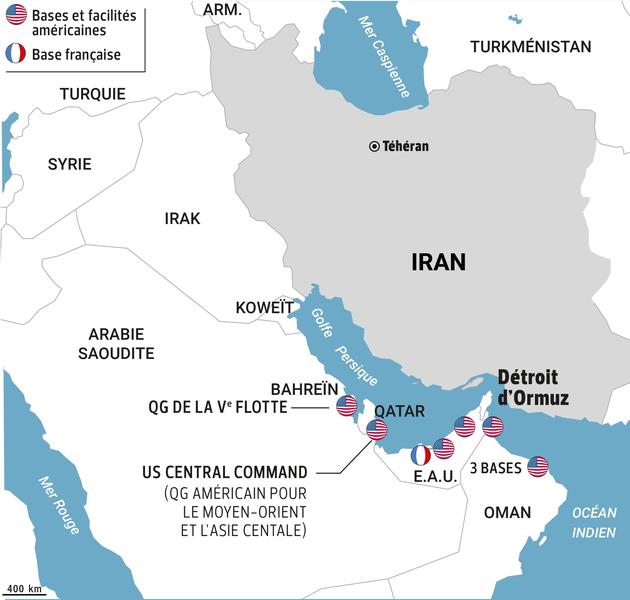 D'après l'Agence américaine de l'énergie, ce détroit est encore plus important que celui de Malacca qui se situe dans le Sud-Est asiatique, entre la Malaisie et l'Indonésie. En 2016, près de 30% du pétrole a été transporté par voie maritime. Issu des principaux producteurs du Golfe, il est destiné à 80% aux pays asiatiques (Chine, Japon, Inde, Corée du Sud, Singapour). À noter que ce détroit est aussi vital pour le transport de gaz naturel liquéfié (GNL) produit notamment par le Qatar… Pour mettre en place ce blocage, les Iraniens pourraient utiliser des mines maritimes, des sous-marins et des frégates, selon des spécialistes. Le Corps des gardiens de la Révolution ne dispose en effet pas d'une marine puissante, mais a développé des moyens de combat asymétriques, avec vedettes rapides, batteries de missiles sol-mer portatifs et mines marines.L'Iran avait déjà menacé de bloquer le détroit d'Ormuz en 2011, en plein bras de fer avec les Occidentaux sur le dossier du nucléaire et des sanctions. Mais la menace n'a jamais été exécutée. Le pays avait seulement procédé à des manœuvres navales. Les Américains avaient alors dépêché leur cinquième flotte basée dans le Golfe, à Bahreïn. Aucun incident notable n'avait été signalé et le trafic des navires avait été assuré. Le détroit avait en revanche été le théâtre d'affrontements lors de la guerre Iran-Irak (1980-1988). Les deux pays s'étaient livrés une «guerre des tankers» de 1984 à 1987 au cours de laquelle plus de 600 navires ont été attaqués, touchés par des missiles antinavires et par des mines…Seuls l'Arabie saoudite et les Émirats arabes unis disposent de oléoducs qui peuvent transporter le pétrole en dehors du Golfe persique… En 2016, le géant pétrolier saoudien, Saudi Aramco, avait fait part de son souhait d'accroître la capacité de cet oléoduc. Les travaux devaient s'achever fin 2018 mais «à ce jour, il y a eu peu de progrès dans l'expansion du pipeline»... Les Émirats arabes unis disposent aussi d'un pipeline de 360 kilomètres, capable d'acheminer le pétrole depuis les champs de Habshan (sud-ouest de l'émirat d'Abou Dhabi) au port de Foujeirah (est des Émirats sur le Golfe d'Oman), sans avoir à transiter par le détroit d'Ormuz… Mais la plupart des options potentielles pour contourner Ormuz ne sont actuellement pas opérationnelles…Maçães, Bruno, The Dawn of Eurasia: On the Trail of the New World Order, Allen Lane, London, 2017.To this book Gideon Rachman is writing in : FT, JANUARY 17, 2018 (extraits): “ Bruno Maçães believes that the re-emergence of Eurasia as a contiguous and coherent landmass is the most important factor in an emerging new world order. The 21st century, he argues, will not be American or Asian, but rather “Eurasian” — dominated by the interplay of the powers on a Eurasian supercontinent, above all China, Russia and the EU. This, he suggests, is simply a return to a historic pattern: “Eurasia happens to be the largest landmass on earth, the place where most of the great civilisations of human history were developed”…But, in reality, ruminations on the geopolitical significance of Eurasia have been around since the birth of strategic studies. In 1904 Halford Mackinder, famously defined the Eurasian landmass as “the World Island” — and argued that “who rules the World Island commands the world” (a prediction partially borne out by the titanic struggle between Hitler and Stalin). More recently, the historian John Darwin has argued in a much-lauded book, After Tamerlane (2007), that “The centre of gravity in modern world history lies in Eurasia.” What is certainly true, however, is that the concept of Eurasia is re-emerging from the history books to become a central concern of contemporary politics. Maçães is one of the first authors to explore the significance of this development and he is a consistently interesting guide. He shows, for example, that both China and Russia are already thinking in Eurasian terms — China through its “Belt and Road” initiative and Russia through its recently created “Eurasian Economic Union”. The EU, however, has yet really to grapple with the idea of Eurasia. Maçães argues convincingly that this will have to change, since many of the external threats to the EU stem indirectly from the breakdown of a firm border between Europe and Asia. In different ways, the refugee crisis and the breakdown in EU-Russian relations over Ukraine are “Eurasian” problems. But it may be a step too far to argue that Eurasia is, therefore, the key to a “new world order”. For that argument leaves open the question of the role of the incumbent superpower — the US. Maçães considers this question, albeit briefly, and makes the intriguing suggestion: “If the West ever falters, America will want to become less Western. As the fulcrum of world power moves away from the West, so will America.” There is some evidence from both the Obama and the Trump eras that this process is under way… What both the Trump and Obama administrations seem to share is an almost reflexive determination to preserve US hegemony in the Pacific. This is a clear challenge to China’s ambitions to be the dominant power in its own immediate neighbourhood. It also suggests that the biggest strategic question facing a rising China is not the development of the Eurasian landmass but instead the struggle for power in the seas and economies of the Asia-Pacific region. In Eurasia, China has to manage relations with a declining Russia and a divided EU. By contrast, in the Asia-Pacific region, it faces formidable potential adversaries in the shape of the US and Japan. In reality, China will not choose either Eurasia or the Asia-Pacific region as the sole focus of its strategic ambitions. Both areas will be crucial to the emerging balance-of-power in the 21st century. But while the US-Chinese-Japanese triangle has received plenty of attention, the struggle for Eurasia has been relatively neglected. The Dawn of Eurasia fills that gap nicely. »Kräftemessen im Golf von Thailand, in: NZZ, Manfred Rist, Bangkok10.7.2018, L’expansionnisme chinois s’avère une fois de plus significatif, notamment en Asie du Sud-est! Militairement autant qu’économiquement, Beijing investit partout en Eurasia comme en Afrique. dans cet article, il s’agit du fait que la Chine devient une puissance dominante au Golfe de Thaïland. Elle est aussi active au Bourma et en Malaisie. Percer l’Isthme de Kra serait le projet actuel qui vise à relier le Golfe de Thaïland et le Golf de Bengal. Si ce projet se réalisait, il concurrencerait le détroit de Malacca à Singapour ce qui est un fait stratégique majeur. Certains gouvernement de ces pays hésitent devant ces projets.China will die dominierende Macht im Golf von Thailand werden. Und finanziert den Bau von Brücken, Häfen und Staudämmen. Doch langsam werden Burma, Thailand und Malaysia skeptisch. Nur: Die Amerikaner ziehen sich zurück. China hätte es sich durchaus etwas kosten lassen, dass die burmesische Provinzstadt Kyaukpyu einen Tiefseehafen samt Sonderwirtschaftszone bekommt. Rund 9 Milliarden Dollar hätten in Burmas westlichem Gliedstaat Rakhine fliessen sollen. Dort enden nämlich die Öl- und Gaspipelines, die von der burmesischen Küste direkt in Chinas südliche Provinz Yunnan führen.Doch die burmesische Regierung hat die Stopptaste gedrückt. Das 2015 mit dem chinesischen Staatskonzern Citic Group vereinbarte Projekt wird grundsätzlich überprüft. Sie fürchtet die drohende Schuldenlast und die entsprechende Abhängigkeit von China. Sean Turnell, ein australischer Berater der burmesischen Regierung, schätzt, dass für Burmas Bedürfnisse ein viel kleineres Projekt genügen würde.Die Burmesen haben einen besorgniserregenden Präzedenzfall in der Nachbarschaft. Er liegt auf der anderen Seite der Andamanensee, in Sri Lanka. Weil die Regierung in Colombo die Kosten für den von Chinesen ausgebauten Hafen Hambantota nicht mehr berappen konnte, fiel dessen operationelle Führung im Dezember 2017 gemäss einer Vertragsklausel für 99 Jahre in die Hände der China Merchants Port Holdings. Das soll in Burma nicht passieren. Es ist ohnehin nicht das erste Mal, dass die burmesische Regierung auf Distanz zum grossen Nachbarn geht. 2011 stoppte das damalige Militärregime im Gliedstaat Kachin aus heiterem Himmel den Bau des auf 1,5 Milliarden Dollar veranschlagten Myitsone-Staudamms. Es gilt als unwahrscheinlich, dass er jemals wieder aufgenommen wird…Mit Malaysia vereinbarte Peking 2016 den Bau des East Coast Rail Link. Die auf 14 Milliarden Dollar veranschlagte Eisenbahnstrecke würde den unterentwickelten nördlichen malaysischen Gliedstaat Kelantan mit dem industriellen Westen des Landes verbinden. Aus Chinas Sicht ist aber anderes entscheidend: Mit dieser Landbrücke würde das Südchinesische Meer per Schiene direkt mit dem Indischen Ozean verbunden. Nach dem Regierungswechsel in Kuala Lumpur wird auch dieses Projekt überprüft…Das wirtschaftliche und strategische Interesse Chinas, Handelswege nach Westen zu öffnen, hat eine Reihe systematischer Beteiligungen an der Infrastruktur in seiner weiteren Nachbarschaft zur Folge. Der spektakulärste Plan betrifft Thailand, und er ist vermutlich fast so alt wie das Königreich Siam. Doch war er vermutlich noch nie so realistisch wie heute: den Isthmus von Kra, also jene Stelle, so eng wie eine Wespentaille, zu durchbrechen. In früheren Jahrhunderten phantasierte man in Thailand vom Einsatz der Elefanten. Später dachten Ingenieure an Sprengungen. Heute liegt in Bangkok ein Plan auf, der sich angeblich innerhalb von fünf Jahren verwirklichen lässt: ein Schleusensystem, gebaut von den Chinesen.Für China liegt der Vorteil auf der Hand: Im Seeverkehr würde der Umweg über Singapur entfallen. Die Malakka-Strasse, das strategisch wichtige Nadelöhr, durch das vier Fünftel der Öleinfuhren Chinas passieren, könnte ebenfalls umgangen werden. Doch wie würde Thailand davon profitieren? Für die Regierung in Bangkok geht es auch um eine strategische Frage… Aus amerikanischer Sicht alarmiert der Erwerb von drei Unterseebooten… Grünes Licht zum Bau des Kra-Kanals würde nicht nur die Machtverhältnisse im Golf von Thailand verändern. Aus der Sicht von Militärexperten käme der Entscheid einem Abgleiten Thailands an die Seite Chinas gleich. Die Regierung, in der heute Generäle das Sagen haben, die in den USA ausgebildet wurden und als grundsätzlich amerikafreundlich gelten, ist sich der Tragweite des Entscheids bewusst: Deshalb zögert sie, deshalb sagt sie öffentlich nichts dazu…Ein anderes Land am Golf von Thailand gilt in dieser Hinsicht bereits als verloren: das autoritär regierte Kambodscha. Das Land ist wirtschaftlich weitgehend von China abhängig, gilt innerhalb der Asean-Staatengruppe als Vasall Pekings und macht keinerlei Anstalten, diesen Einfluss einzudämmen. Unmittelbar nach seiner Unabhängigkeit von Frankreich gehörte das Land zu den Verfechtern der blockfreien Bewegung. Sein Schicksal, Spielball der Grossmächte zu sein, ist das Land aber nie losgeworden.Bei den chinesischen Investitionen in Kambodscha im Rahmen der «Belt and Road Initiative» geht es nicht um eine Verbesserung der maroden Infrastruktur. Im Fokus stehen vielmehr die Hafenanlagen bei Sihanoukville im Süden des Landes; sie sind ein weiterer Zugang zum Südchinesischen Meer… Und hier schliesst sich auch der Kreis: Sihanoukville und die Küste von Koh Kong liegen am Golf von Thailand, in südwestlicher Richtung knapp 500 Kilometer entfernt liegen der Kra-Isthmus und Kelantan, die nördlichste Provinz Malaysias, wo der nun von Kuala Lumpur infrage gestellte East Coast Rail Link beginnen würde… Südostasien ist derzeit Schauplatz eines Kräftemessens zwischen China und den Vereinigten Staaten. Die Zehnergemeinschaft Asean bemüht sich, inmitten der Rivalitäten sich als neutralen Block zu positionieren. Man will verhindern, in einem neuen kalten Krieg auf die eine oder andere Seite gezerrt zu werden. Das Ansinnen hat wenig Chancen. Die grossen politischen Entscheide werden in den jeweiligen Hauptstädten gefällt – derzeit bei aller Skepsis eher zugunsten Chinas.Gaz russe : "Force de Sibérie", au cœur des luttes d'influence entre Chine et Europe, in : Asyaliste, 3.7.2018, Fabien Herbert (extraits et modifié).Le 8 juin 2018, la société Gazprom a annoncé la finalisation de plusieurs tronçons censés composer le gazoduc « Force de Sibérie », également surnommé « Route orientale ». Ce pipeline long de plus de 3 000 kilomètres relie désormais plusieurs gisements gaziers russes de Yakoutie (République de Sakha) au nord-est de la Chine. Ce projet est né à la suite de l’accord historique signé entre Gazprom et la CNPC (la China National Petroleum Corporation) en 2014. Ce contrat, qualifié « d’accord du siècle », s’élève à 350 milliards d’euros sur 30 ans, pour la fourniture chaque année de 38 milliards de mètres cubes de gaz russe à la Chine. Le rapprochement sino-russe doit beaucoup au contexte politique difficile entre Moscou et les Européens ces dix dernières années. En effet, avant 2010 la Russie était un fournisseur d’hydrocarbure mineur pour la Chine. Aujourd’hui, elle est en passe de devenir le plus important d’entre eux.Le rapprochement s’est amorcé dans les années 2000 avant de s’accélérer au début des années 2010. Il part d’un constat géopolitique simple. Une alliance est nécessaire entre Russes et Chinois pour contrer l’adversaire américain en Europe et au Moyen-Orient (pour la Russie) et en Asie (pour la Chine). Une alliance de circonstance devenue un partenariat stratégique, à l’image du rapprochement sino-américain pendant la guerre froide pour lutter contre l’influence soviétique… Le partenariat énergétique sino-russe tient de l’évidence. La Russie est le premier pays exportateur de pétrole et de gaz quand la Chine est le premier importateur de pétrole et le quatrième importateur de gaz… À partir de 2019, « Force de Sibérie » est censé faire de Moscou l’un des deux premiers fournisseurs du gaz de Pékin. Cependant, la Russie doit composer avec la concurrence du partenariat entre la Chine et le Turkménistan, aujourd’hui son premier fournisseur de gaz. Si la Russie avait un avantage historique et culturel certain, la Chine a rattrapé son retard avec des capacités économiques que Moscou ne peut concurrencer. Le projet des « Nouvelle route de la soie » permet, par exemple, à Pékin d’investir massivement dans cette région et de supplanter peu à peu la domination russe. Cette lutte d’influence rappelle celle en cours en Europe de l’Est entre Russes et /Européens occidentaux/, à la différence près que celle-ci se déroule en coulisse et non en Une des médias…Les États européens et asiatiques auraient chacun intérêt à attirer la Russie dans leur environnement économique. Mais l’intérêt russe reste le même : jouer sur les deux tableaux. D’ailleurs dans les prochaines décennies, il ne serait pas étonnant de voir émerger une lutte d’influence venue des deux continents pour attirer la Russie. Dans cette perspective, alors que les Européens sont aujourd’hui stupéfaits du retour de la puissance russe, les États asiatiques semblent bien plus enclins à accepter cette réalité, conscients des forces et faiblesses de la Russie. Sur cette question et comme dans d’autres domaines, la Chine a déjà marqué de nombreux points.Davvero la Germania dipende dalla Russia?, in: LIMES, 13.7.2018 (extraits)Trump ment afin d’essayer d’empêcher la constitution d’une hégémonie européenne face aux EUA et grâce à la Russie.Trump ha aperto il vertice Nato dell’11-12 luglio a Bruxelles accusando la Germania di dipendere al 60-70% dalla Russia per le forniture di energia. La cifra è largamente esagerata. Nel 2017, la Germania ha consumato 335.1 Mtoe (milioni di tonnellate equivalenti di petrolio) di energia primaria. Di questi, ha importato dalla Russia 43.65 Mtoe di gas, 36 Mtoe di petrolio e 10 Mtoe di carbone: il tasso di dipendenza dalle risorse russe è pari 26.7%.Tuttavia, l’energia è un fattore importante nelle relazioni fra due paesi complementari come la Germania e la Russia: il primo è alla ricerca di risorse a buon mercato per mantenere competitiva la sua industria, il secondo dipende dalle entrate garantite dall’export di idrocarburi e da beni di consumo occidentali. Gli Stati Uniti da sempre cercano di ostacolare un riavvicinamento russo-tedesco e l’emersione dell’egemonia tedesca sul continente. Per loro, il consolidamento della relazione energetica fra Mosca e Berlino. che farebbe un ulteriore passo grazie all’espansione del gasdotto Nord Stream (con Nord Stream 2), è una minaccia strategica.Les nouvelles bases militaires russes à l’étranger, in : Le courrier de la Russie, Alexandre Golts, analyste militaire | 26 juin 2018 (extraits)Jusqu’au milieu des années 2000, la Russie installait ses bases militaires à l’étranger de façon plutôt rationnelle : là d’où pouvait venir la menace, soit, principalement, le long de ce que l’on appelle le « ventre Sud » du pays : Asie centrale et Caucase du Sud. Mais dans le contexte de nouvelle « guerre froide », elle a revu sa stratégie. Selon différentes sources convergentes, le ministère de la Défense envisagerait plusieurs possibilités d’élargissement de la présence militaire russe en Europe et ailleurs… La base de Bobrouïsk, en Biélorussie /est/ une réponse aux États-Unis et à la Pologne… C’est ce qui explique que l’annonce récente de la Pologne, qui s’est dite prête à investir 1,5 à 2 milliards d’euros pour installer sur son territoire une division blindée américaine (composée de 20 000 à 22 000 soldats, de plusieurs centaines de chars et d’hélicoptères de soutien), ait fait tant de bruit. Ce projet, s’il se réalise, modifiera en effet de façon radicale l’équilibre des forces sur le continent européen…Depuis cette annonce de Varsovie, la Russie fait pression sur Minsk afin d’obliger le président Loukachenko à tenir une promesse déjà ancienne : celle d’accueillir une grande base aérienne militaire russe en Biélorussie, à Bobrouïsk précisément. En effet, Moscou accorde depuis de nombreuses années au président biélorusse des avantages financiers se chiffrant en milliards de dollars, en échange de simples déclarations de ce dernier sur le fait que la Biélorussie est « un avant-poste stratégique » de la Russie. Or, avec la crise ukrainienne, le dirigeant biélorusse a soudain perçu qu’en cas d’affrontement militaire Russie-OTAN, son pays, s’il accueillait des sites militaires russes, serait directement visé. Et il est revenu sur sa parole. Dans le même temps, Alexandre Loukachenko a conscience qu’il est préférable de ne pas se fâcher avec Moscou, qui reste le principal soutien économique de la Biélorussie. Minsk multiplie donc les annonces équivoques.Die Wächter der neuen Seidenstrasse, in: NZZ, Jürg Kürsener, 5.7.2018La « route maritime de la soie » est mise en place en grande vitesse par la Chine. L’article qui su fait le point. La route signifie le développement de l’industrie de la construction de la flotte et la création d’infrastructures maritimes autant que l’établissement une chaîne de ports. La chaîne se complète par des îles que la Chine revendique et des bases ou « facilités » navales dans les pays étrangers. La route vise évidemmenet le commerce et la politique autant que le militaire.Die chinesischen Seestreitkräfte spielen in Pekings Strategie zum Ausbau von Handelsrouten eine wichtige Rolle. Sie sollen die Seewege absichern und Chinas globalen Einfluss stärken.Die chinesische «Belt and Road»-Initiative, die in erster Linie wirtschaftliche und politische Interessen spiegelt, umfasst auch bedeutende militärische Vorhaben. Über diese wird wenig gesprochen, obschon ihre Umsetzung längst im Gange ist. Markante Schritte in diese Richtung unternimmt China seit Jahren mit der massiven Aufrüstung seiner Seestreitkräfte, aber auch mit einem Ausbau seiner Handelsflotte und maritimen Infrastruktur. Hinzu kommen zahlreiche, mit dem internationalen Seerecht unvereinbare Aktivitäten in seinem Vorhof, dem an Ressourcen reichen Südchinesischen Meer.Kette von StützpunktenDort provoziert China seit 2014 mit Aufschüttungen von Riffen und Atollen zu künstlichen Inseln, insbesondere in den Inselgruppen Paracel, Scarborough und Spratly. Die Anstösser Malaysia, Philippinen, Vietnam, Taiwan, Brunei und Indonesien sowie die Schutzmacht USA haben wiederholt protestiert. Allein in den Spratlys sind sieben künstliche Inseln aufgeschüttet worden. Auf Fiery Cross Reef, Subi Reef und Mischief Reef entstanden bis zu 3000 Meter lange Pisten für Langstreckenflugzeuge und Bomber. China hatte zwar Kritiker mit dem Versprechen zu besänftigen versucht, die Inseln würden nicht militarisiert. Diese Zusage hat sich jedoch seither als Lüge erwiesen, denn China baut die Inseln zu Stützpunkten aus, errichtet Unterstände, Flab-Lenkwaffen-Stellungen sowie Aufklärungsstationen und disloziert Kampfflieger in die Region…Diese machen das Südchinesische Meer de facto zu einem eigenen Meer. Das ist umso mehr von strategischer Bedeutung, als durch dieses Meer der wichtigste Handelsweg aus Japan und dem Fernen Osten westwärts nach Europa führt. Es sind nicht nur hehre Ziele, die das Reich der Mitte mit seinen milliardenschweren Investitionen weltweit anstrebt. Dahinter versteckt sich eine Strategie der Einflussnahme. Im Vordergrund steht aber nicht allein das Südchinesische Meer, sondern auch die Absicherung von Handelsrouten im Indischen Ozean und im Pazifik. Der 36 Hektaren grosse chinesische Stützpunkt von Djibouti am Horn von Afrika, der seit Juli 2017 Optionen in Richtung Suezkanal, Mittelmeer und Europa wie auch in Richtung Ostafrika eröffnet, illustriert, wie China Seewege militärisch absichern will. Weitere Zeichen dafür sind die Unterstützung von Infrastrukturvorhaben in Jiwani bei Gwadar (Pakistan) und in Hambantota (Sri Lanka) sowie die Versuche, militärische Nutzungsrechte in Tansania und auf den Malediven zu gewinnen.Hauptseeroute von China nach Europa : 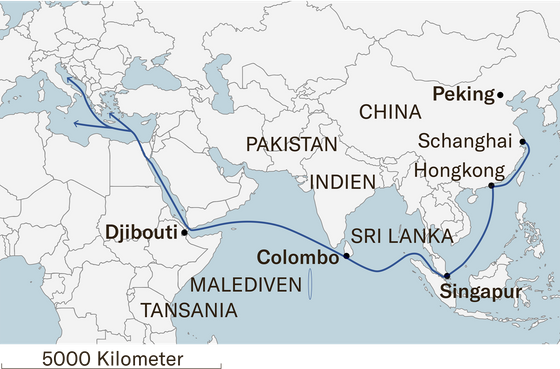 …Ambitiöse globale EinsätzeDie Einsätze des Kriegsmarine-Arms der chinesischen Volksbefreiungsarmee finden längst nicht mehr nur in der Nähe Chinas statt. Sie reichen inzwischen bis weit in den Atlantik, nach Afrika, in den Pazifik und nach Europa. Einen wichtigen Anfang machte China vor zehn Jahren mit seiner ersten grossen Überseeoperation im Golf von Aden beim Kampf gegen die Piraterie. Seither hat es 22 längere Einsatzfahrten von jeweils einer Drei-Schiff-Flottille durchgeführt und damit eine nahezu feste Permanenz etabliert. 2011 organisierte China mit Unterstützung seiner Marine erstmals eine grosse Evakuierungsoperation für 12 000 eigene Bürger, die sich im Konfliktgebiet von Libyen befanden. Inzwischen gehören Einsätze chinesischer Flottenverbände selbst in europäischen Randregionen zur Regel. So lief im Juni die Raketenfregatte «Binzhou» im Hafen Kiel ein, Mitte 2017 nahmen Schiffe an Manövern mit der russischen Flotte in der Ostsee teil. ****Die neue Seidenstrasse: Chinas Griff nach globaler Macht, in: NZZ, Basil Gelpke, 14.6.2018 (extraits) : Die Marine sollte nun hochseetauglich werden und die Fähigkeit erlangen, einen Kampf zur See möglichst weit entfernt vor der eigenen Küste aufzunehmen und chinesische Interessen fernab des Mutterlandes wahrzunehmen. Dies war der Grundstein für die Aufrüstung und Modernisierung der Marine. Dabei spielt im chinesischen Denken die Wiedereingliederung der «chinesischen Provinz» Taiwan stets eine zentrale Rolle. Nicht zuletzt deswegen ist ein amphibisches Marineinfanteriekorps von gegen 100 000 Mann geschaffen worden…Mit diesem Bestand hat Chinas Marine zahlenmässig die amerikanische Navy bereits überholt, deren 280 Einheiten sich zudem auf zwei Ozeane verteilen. Immerhin sind die USA im pazifischen Raum – im Gegensatz zu China – in ein System von alliierten Seestreitkräften wie jenen von Südkorea, Japan und Australien eingebunden. Damit kann das sich abzeichnende Ungleichgewicht relativiert werden.All’incrocio dei venti: il posto della Norvegia fra la Nato e la Russia, in LIMES, juillet 2018 (extraits).I summit biennali della Nato non hanno grande utilità perché si limitano a ratificare decisioni già prese e in gran parte note. Tuttavia, permettono di individuare quali Stati membri cercano di aumentare il proprio profilo geopolitico. E quali faglie stanno assumendo più rilevanza di altre. È successo nel 2016, quando Polonia, Lituania, Lettonia ed Estonia hanno ottenuto lo schieramento di battaglioni dell’alleanza entro i propri confini come deterrente nei confronti di Mosca. A segnalare la rinnovata importanza soprattutto del primo paese nell’arco di contenimento alla Russia allestito dagli Stati Uniti nell’Est Europa.Fra i protagonisti del vertice di Bruxelles dell’11-12 luglio 2018, sia pure lontana dai riflettori che i baltici amano tenere puntati su di sé, c’è la Norvegia. Il paese scandinavo è stato il promotore di una delle principali novità di quest’anno della Nato: il varo del comando marittimo per la sicurezza del Nord Atlantico. La genesi di questa decisione ben illustra gli imperativi geopolitici di Oslo e come la rivalità Usa-Russia si stia estendendo alle regioni più settentrionali del Vecchio continente. L’Atlantico penetra in profondità in Norvegia. Non solo fisicamente, con i suoi fiordi tentacolari, ma pure nella cultura strategica di un paese diaframma tra la sconfinatezza delle terre russe e le immensità oceaniche controllate dagli Stati Uniti. L’oceano ha plasmato la vita e l’approccio della Norvegia al mondo…L’OTAN et deux pays neutres testent les chars d’assaut et les menaces de Washington à tous azimutsLes armées de l’OTAN tirent les leçons des combats blindés en Ukraine, en Syrie et au Yémen. A l’heure de la cyberguerre et des missiles guidés de haute précision, les tanks se modernisent et semblent plus que jamais avoir leur place dans les conflits futurs. (LE MONDE, 6.07.2018, Nathalie Guibert, extraits). « Davaï ! Davaï ! » (« Allez ! Allez ! »). Allemagne, Autriche*, Etats-Unis, France, Pologne, Royaume-Uni, Suède* et Ukraine ont engagé leurs meilleurs équipages de chars de combat pour ces jeux romains à la mode blindée : séances de tir au canon de 120 mm, parcours « explosifs improvisés » en colonne, conduite aveugle avec tous les épiscopes obstrués, épreuves de « sport »… /Ces pays/ont engagé leurs meilleurs équipages de chars de combat pour ces jeux romains à la mode blindée. L’esprit du char d’assaut plane sur Grafenwöhr en Bavière, une ancienne base de l’Afrikakorps de Rommel, bombardée en avril 1945 par les Alliés et aussitôt occupée par la division blindée de la 3e armée du général Patton… Avertissant à nouveau la Turquie de ne pas acheter de systèmes de défense antiaérienne S-400 russes, le département d’État américain a fait un pas de plus en menaçant pratiquement tous ses alliés et autres alliés de sanctions s’ils envisageaient des accords similaires. Notant que les livraisons anticipées de S-400 à la Turquie seraient un autre « sujet de préoccupation » pour les États-Unis, Heather Nauert du département d’État a souligné que Washington rejetait les plans des autres pays pour diversifier leurs approvisionnements. Ainsi les États-Unis rejettent la souveraineté des États indépendants ainsi que leur droit à défendre leur territoire. Plutôt cette semaine, Rosoboronexport a confirmé que le premier lot de lanceurs serait transféré à Ankara en 2019 (Medya Turk, 24.8.2018).UK problems are trivial compared with strained ties between the US and its allies, in: FT, Tony Barber JUNE 15, 2018At a G7 summit in Canada last week, relations plunged between the US and its leading democratic allies… In German eyes, Brexit is certainly not good news. But the G7 debacle conjured a spectre of immeasurably larger dimensions than Brexit. It was the nightmarish prospect that the US, the chief creator of the western alliance and the rules-based, liberal international order that took shape after 1945, might be turning into its chief destroyer. It is hard to exaggerate how alarming this is for German business people, mainstream politicians and a majority of the public. No country has gained more than Germany from seven decades of US-backed western unity and the rules-based global order. These arrangements have been Germany’s passport to democracy, political stability, prosperity, security and a full return to global respectability after the shame and horror of the Nazi era. They paved the way to peaceful national reunification in 1990 after Germany’s division during the cold war. No wonder, then, that Germans have been stunned by events in Washington since President Donald Trump took office in January 2017. They are aghast at the way he appears to reserve a particular animus for Germany. By comparison, Brexit is a sideshow. *    *    *NATO declares readiness initiative, while Secretary General plays down “serious differences” within the alliance: A review of the NATO Defence Ministers meeting, Brussels, 7-8 June 2018 By Dr. Ian Davis, NATO Watch. Les différences visées concernent les décisions récentes de l’administration américaine, ainsi que les rapports de forces entre Washington et Ankara et entre Ankara et Athènes. Par ailleurs, les initiatives de l’UE dans le cadre de la PCSD et la constitution de forces spéciales avec la participation belge ont été débattues lors de la réunion de l’OTAN.Was die neun EU-Staaten mit der «militärischen Interventions-Allianz» im Schilde führen, in: NZZ, Andreas Ernst, 26.6.2018 (extraits).A l'initiative de la France, neuf pays ont en juin 2018 annoncé la création d'un groupe européen d'intervention militaire. Comme dirait le général, qu’est-ce que ce machin? A côté de la „coopération structurée permanente” instituée en juin 2017, cette alliance entre 8 pays de l’UE représenterait-il l’établissement de forces européennes d’interventions rapides? Mais c’est curieux car il existe déjà des formations militaires semblables au sein de l’UE. De plus, malgré le Brexit, le RU en fait partie. Est-ce pour espionner l’Europe en faveur des EUA? L’expression de sympathie de l’OTAN/EUA à cette initiative indiquerait que cette dernière ne favorise certainement pas l’autonomie de sécurité et de défense de l’UE, malgré les déclarations de la chancelière allemande et  du président français.Für schnelle militärische Einsätze in Krisen und um die strategische Autonomie Europas zu verbessern, hat der französische Präsident Macron eine Interventions-Initiative gestartet. Ihr haben sich acht EU-Staaten und – besonders wichtig – Grossbritannien angeschlossen. «Ein Forum gleichgesinnter Länder» nennt es vorsichtig die deutsche Verteidigungsministerin von der Leyen. Doch Frankreich führt mit seiner Interventions-Initiative mehr im Schild. Präsident Macron hatte sie im September erstmals ins Spiel gebracht, und am Montag unterzeichneten acht EU-Staaten und das Noch-Mitglied Grossbritannien in Luxemburg die Absichtserklärung. Fernziel der Franzosen ist eine schlagkräftige und flexible Eingreiftruppe für das «nahe Ausland» der EU, die im Krisenfall schnell reagieren kann. Macron glaubt, dass sich Europa nicht mehr auf den amerikanischen Partner verlassen könne und deshalb eine strategisch autonome europäische Verteidigung anstreben müsse. Anders als die schwerfällig anmutende ständige strukturierte Zusammenarbeit in der Verteidigungspolitik (Pesco), an der alle 28 EU-Staaten beteiligt sind, soll die neue Eingreiftruppe kurze Entscheidungswege haben. Mit Grossbritannien wird auch nach dem Brexit ein militärisches Schwergewicht mit an Bord sein.Neben Frankreich, Grossbritannien und Deutschland sind Belgien, Spanien, Portugal, Dänemark, die Niederlande und Estland dabei. Italien zeigte vor den Wahlen ebenfalls Interesse an der Initiative, die neue Regierung hat sich nun aber Bedenkzeit ausbedungen. Dass Grossbritannien mitmacht, ist bemerkenswert: London hatte sich bisher immer gegen europäische Verteidigungsinitiativen gesperrt, die als Konkurrenz zur Nato und zur transatlantischen Achse hätten aufgefasst werden können. Besonders die Franzosen sind froh über die Kehrtwende Londons. In der Nato wurde die Initiative Frankreichs zuerst mit Skepsis verfolgt. Man möchte dort jede Verdoppelung von Rollen und Strukturen vermeiden und sieht die wachsende Distanz zu Washington mit Sorge. Nato-Generalsekretär Stoltenberg, der sich zur Vorbereitung des Gipfeltreffens der Nato im Juli in Luxemburg aufhielt, bezeichnete nun aber die Initiative als Ergänzung und sogar Verstärkung der eigenen Anstrengungen: «Wir brauchen hohe Bereitschaft, das ist genau, worauf die Nato sich jetzt konzentriert.» Die Initiative wird in einem ersten Schritt die Zusammenarbeit zwischen den beteiligten Generalstäben intensivieren. Sie soll ein effizienteres Eingreifen bei Naturkatastrophen, bei der Evakuation von EU-Bürgern und ganz allgemein in Krisenlagen ermöglichen. Eine kurzfristig zusammengestellte Koalition, aber auch die EU, die Nato oder die Uno können dafür den Rahmen abgeben.G7 contre OCS et UE contre EUA, quid de la Corée ?Au début de juin 2018, alors que les dirigeants du G7 étalaient leurs divisions lors d'un sommet au Canada, le président chinois Xi Jinping louait l'expansion du bloc asiatique et affichait son unité avec son homologue russe, Vladimir Poutine à l'occasion du sommet de l'Organisation de coopération de Shanghai (OCS) en Chine. Cette unité affichée ne signifie pas qu’ils ne se méfient de part et d’autre mais pour des raisons différentes. En Iran, l’UE fait de la résistance, ses multinationales capitulent (voir le chapitre Iran ci-dessous). Der Gipfel von Singapur hätte nicht besser verlaufen können, besonders für Kim Jong Un. Nach der perfekt inszenierten Show beginnt nun die Knochenarbeit – der Aufbau von Vertrauen zwischen Nordkorea und den USA. Besucht Kim Jong Un bald die USA? Ein Wandbild in Los Angeles nimmt diese Perspektive nach dem Gipfel von Singapur (voir KOMMENTAR: Nette Worte, schöne Bilder und ein kleiner Schritt, in : NZZ, Nina Belz, 12.6.2018)… Am Ende des Tages folgte dann die gemeinsame Unterzeichnung eines Dokuments, das nichts als gute gemeinsame Absichten enthält: eine neue Beziehung zwischen den beiden Ländern, einen Friedensschluss auf der koreanischen Halbinsel, der auch deren «komplette Denuklearisierung» bedeuten soll. Zudem sollen die sterblichen Überreste von amerikanischen Gefallenen und Kriegsgefangenen aus dem Koreakrieg repatriiert werden.*    *    *Al termine di un vertice pieno di elementi scenografici e privo di sostanza, Trump è costretto ad ammettere di doversi fidare del leader nordcoreano. Non può più fare altrimenti (LIMES, di Dario Fabbri, 12.6.2018).*    *    *Document hailed by US president as ‘very comprehensive’ does not go much further than existing denuclearisation agreement (Justin McCurry – The Guardian 12.6.2018). The wording of the document signed by Donald Trump and Kim Jong-un on Tuesday falls some way short of the dramatic billing the president gave it at the end of the leaders’ historic summit in Singapore.Trump described it as a “very comprehensive” agreement that would “take care of a very big and very dangerous problem for the world”. But as it stands, the document does not differ greatly from the agreement issued by Kim and the South Korean president, Moon Jae-in, after their meeting on the southern side of the demilitarised zone at the end of April.There is no direct commitment here to formalise those sentiments with a peace treaty to replace the armistice signed at the end of the Korean war in 1953. That would require the involvement of China and other countries that took part in the conflict. As expected, Trump offered “unspecified” security guarantees to North Korea, a gesture whose vagueness matches that of Kim’s commitment to denuclearise.Reaffirming the April 27, 2018 Panmunjom Declaration, the DPRK commits to work towards complete denuclearisation of the Korean Peninsula. This is the most critical, and easily the most problematic, of the leaders’ statements. It does not meet Washington’s long-stated goal of complete, verifiable and irreversible dismantlement (CVID) of North Korea’s nuclear arsenal, but simply restates Kim’s position after his summit with Moon. It also fails to define what is meant by denuclearisation. In Washington, it requires Kim to abandon his nuclear ambitions. But the North Korean interpretation is more complicated. The regime believes it should include the withdrawal of the US nuclear umbrella from South Korea, possibly including the withdrawal of all 28,500 US troops ranged along the South’s border with the North. As the Atlantic Council’s Alexander Vershbow said, it comes down to the difference between the denuclearisation of the Korean peninsula and the denuclearisation of North Korea….*    *    *L’initiative de Washingto provoque du scepticisme dans les pays de l’Asie de l’Est. La diplomatie américaine essaie de colmater les difficultés, notamment auprès du Japon et de la Corée du Sud:Der verwirrte Verbündete bekommt Zuspruch von Trumps Aussenminister, in: NZZ, Patrick Welter, Tokio14.6.2018: Donald Trump hat mit seinen Aussagen in Singapur in Südkorea für viel Verwirrung und Stirnrunzeln gesorgt. Sein Aussenminister versucht die Verbündeten zu beschwichtigen… Der Amerikaner erklärte, dass der Vorsitzende Kim die Notwendigkeit verstehe, die Denuklearisierung schnell zu vollenden. Bis 2020, so hatte Pompeo schon am Vorabend gesagt, sollte die nukleare Abrüstung erreicht sein. Der Japaner Kono dürfte dagegen gerne Pompeos Zusage gehört haben, dass es eine Lockerung der Sanktionen gegen Nordkorea erst dann geben könne, wenn Nordkorea denuklearisiert sei. Analog klang es später in Peking. Der chinesische Aussenminister Wang Yi habe bestätigt, dass das Sanktionsregime in heutiger Form so lange bestehen bleibe, bis die Denuklearisierung komplett erreicht sei, sagte Pompeo. Das war ein Kontra gegen zuvor in China erhobene Wünsche, die Sanktionen zu lockern…Manche südkoreanische Beobachter äussern Verständnis für die Ankündigung Trumps…  Teilweise harsche Worte fallen in Südkorea aber angesichts der Unbestimmtheit der Erklärung von Trump und Kim… Trumps Aussenminister Pompeo verteidigte in Seoul die Erklärung von Trump und Kim, in der nur von einer «kompletten Denuklearierung» die Rede ist. Das schliesse Kontrolle ein, erklärte Pompeo. Damit kommt er bei der südkoreanischen Regierung an. Japan dagegen signalisierte am Donnerstag Distanz vor einem zu schnellen Nachgeben gegenüber Pjongjang. Japan verstehe, dass jede Manöverpause davon abhänge, dass Nordkorea bei der Denuklearisierung handele, betonte Aussenminister Kono nach dem Treffen in Seoul. Ausdrücklich verwies Kono darauf, dass noch keine Sicherheitsgarantien für das Regime in Pjongjang erteilt worden seien. Das war wohl als Hinweis gen Norden zu verstehen, nicht einmal mehr zu tricksen.DEFRAIGNE, Pierre, L’Europe face à la mondialisation : valeurs, modèle et puissance, in : La Thérésienne. Revue de l’Académie royale de Belgique (2018-1) (extrait).En matière de défense de l’Europe, il n’est pas inintéressant de lire les propos d’un chroniqueur régulier de la Libre Belgique et dont les convictions socio-démocratiques et capitalistes restent inébranlables même si sa critique des EUA me paraît palpable. Son intérêt ne fait que croire si l’on lit la contribution du général Briquement dans la Libre Belgique mentionnée dans la Bibliographie ci-dessous.…Une parenthèse s’impose ici pour élucider cette ambivalence profonde qui habite l’Europe depuis la Libération : est-elle d’abord européenne ou davantage atlantiste ? Il est un fait que le rêve américain qui mélange allégrement liberté et consumérisme a servi d’utopie de substitution aux États européens dévastés par la tragédie des deux utopies totalitaires – le nazisme et le stalinisme – qui ont marqué l’Histoire du continent. L’américanisation de l’Europe a été profonde : elle peut s’apparenter à un nouveau moment de civilisation qui, à l’instar de la Chrétienté et des Lumières, a conféré une certaine unité à l’Europe en transcendant les particularités locales. Elle est venue en concurrence avec le projet européen qui, à cause de sa dimension trop exclusivement économique, s’est inscrit naturellement dans le contexte atlantiste. C’est que l’américanisation a dépassé les idéaux démocratiques communs, l’influence d’Hollywood, la mode du jean et la popularité du rock et du coca-cola. Plus sérieusement, la pensée européenne s’est trouvée profondément imprégnée de l’enseignement des business schools américaines d’abord, puis de celui de l’École néo-classique de Chicago, et plus tard du néo-libéralisme de Reagan et de celui de Thatcher en Angleterre. L’entrepreneur schumpétérien devenu tycoon chez Ayn Rand se fait aussi icone européen dans certains milieux dirigeants de l’UE. Le rapport au capitalisme devient une affaire de foi. Ainsi les travaux préparatoires de la malheureuse Stratégie de Lisbonne (2000-2010) qui devait faire de l’Europe « l’économie de la connaisance la plus compétitive et la plus dynamique du monde d'ici 2010 faisaient explicitement de la norme américaine l’ancrage de l’effort de compétitivité européen axé presqu’exclusivement sur le jeu des marchés et des entrepreneurs. L’aliénation de la pensée européenne à la pensée dominante aux États-Unis a été poussée très loin. Il faut aujourd’hui s’en dégager et réinventer un capitalisme à l’européenne comme il existe un capitalisme à la chinoise ou l’américaine. Il reste que le confort stratégique fourni par l’OTAN et le tropisme atlantiste qui en dérive, rendent difficile l’émergence en Europe au niveau du citoyen, d’une conscience d’une véritable communauté de destin politique, économique et stratégique. Pourtant les temps pourraient bien être en train de changer. L’Europe est sollicitée d’accroitre sérieusement son effort de défense par l’Administration Trump alors même que les réticences et l’imprévisibilité du nouveau Président jettent un doute croissant sur l’engagement de l’Amérique aux côtés de l’Europe en cas de menace ou de conflit, malgré le prescrit de l’article V de l’OTAN qui prévoit l’entraide en cas d’attaque contre un des membres. La Chancelière Merkel qui a toujours compté, comme ses compatriotes, sur l’arrivée de la Cavalerie américaine en cas de péril grave, en est moins sûre aujourd’hui. Elle réalise que les Européens vont devoir désormais surtout compter sur eux-mêmes… L’hypothèse d’une défense commune se fait donc tout doucement jour. Au sein ou en-dehors de l’OTAN ? La question est ouverte. Il est clair qu’une Europe de la défense ouvrirait la possibilité d’un partenariat politique sur pied d’égalité avec l’Amérique et que cela changerait le rapport de forces au sein de l’OTAN. L’Amérique devrait alors écouter l’Europe autant que les Européens l’écoutent. L’Europe deviendrait pour Washington un allié incontournable dont il lui faudrait entendre la voix…Que se passe-t-il dans « l’étranger proche » » de l’UE ? Un nouvel axe: Russie-Israël-Arabie saoudite (+EUA ?) et un autre : Oman-Qatar-IranUn nouvel axe semble se mettre en place au Proche- et Moyen-Orient. Le grand profiteur en serait avant tout Israël, puis les EUA. Du point de vue pétrolier, le rapprochement entre la Russie et l’Arabie saoudite paraît important et pourrait induire une hausse des prix de l’hydrocarbure. Est-ce possile que les EUA et la Russie fassent partie du même axe ? En outre, les rebelles houtis en Yemen courent vers leur échec face à l’agression arabo-saoudite. Enfin, l’Iran pourrait de plus en plus se sentir encerclé et isolé. Aussi, un autre axe semble-t-il se dessiner entre Oman, Qatar et Iran, malgré la neutralité séculaire de l’Oman. Il ferait suite, selon moi, à la constitution de l’autre axe ci-dessus et l’hostilité des Emirats arabes unis (EAU).Irans Expansionsdrang zeitigt neue Allianzen im Nahen Osten; in: NZZ, Ulrich Schmid,  22.6.2018: Iran wird eingekreist und isoliert: Nun distanziert sich auch Putin von Teheran. Das bringt ihn nicht nur Israel näher, sondern auch Trump. Für die EU ist dies keine gute Nachricht. Israels Ministerpräsident Netanyahu wirkt ausnehmend gutgelaunt dieser Tage. Kein Wunder, denn zumindest in der Aussenpolitik läuft es gut für ihn. Die Amerikaner haben das Atomabkommen mit Iran verlassen. Jerusalem ist von Washington zur Hauptstadt Israels erklärt worden, die Botschaft ist verlegt. Donald Trump kehrt dem Uno-Menschenrechtsrat den Rücken, die Palästinenser sind isoliert. Und nun hat sich auch noch das Verhältnis Israels zu Russland, lange Zeit zum Zerreissen angespannt, zum Besseren gewendet….Für Iran hingegen wird es eng. In Jemen hat die von Saudiarabien geführte Koalition eine Grossoffensive gegen die Huthi in der Hafenstadt Hudeida begonnen. An der irakisch-syrischen Grenze sind bei einem mysteriösen Angriff, den die Amerikaner Israel zuschreiben, zahlreiche Iran nahestehende Freischärler aus dem Irak ums Leben gekommen. Noch immer ist kaum etwas bekannt über den Angriff, Israel schweigt. Eines aber ist klar: Ohne das Wissen und das Einverständnis Russlands hätte die Aktion niemals stattfinden können. Es gibt derzeit nur ein Land, das von Netanyahu annähernd so heftig umworben wird wie die USA: Russland… Iran wird eingekreist und isoliert. Vor einer Woche sass der starke Mann Saudiarabiens, Kronprinz Mohammed bin Salman, neben Putin auf der Ehrentribüne des Moskauer Luschniki-Stadions und verfolgte, wie «sein» Team von den superb aufspielenden Russen gedemütigt wurde. Wie ein sauertöpfischer Verlierer wirkte der Prinz allerdings nicht. Er scherzte locker mit dem Kremlherrn, und kurz danach verlautete, man sei übereingekommen, die Beziehungen zwischen der Organisation erdölexportierender Länder (Opec) und Russland zu «institutionalisieren». Das muss nicht viel bedeuten, Riad kann nicht für die Opec sprechen. Aber sowohl die Saudi als auch Moskau wollen die Förderproduktion nach einer längeren Phase preistreibender Drosselung wieder erhöhen. Darunter wird Iran zu leiden haben, das nicht in der Lage ist, den Ausstoss kurzfristig zu erhöhen, und von einem Preiszerfall stärker betroffen wäre als das reiche Saudiarabien. Bereits jetzt verliert Iran Aufträge in Millionenhöhe.Dass Putin und der Kronprinz sich absprechen, sieht Netanyahu gern. Israel und Saudiarabien sind sich in der Bekämpfung des gemeinsamen Feindes Iran schon längst nahegekommen, und das bringt Vorteile für Israel, nicht nur in Syrien. Lange war die Freundschaft der Palästinenser zu den übrigen Arabern tief, unverbrüchlich und ewigwährend. Tempi passati. Israels grosses Problem ist derzeit Gaza. Die Lage ist explosiv, man spricht von Krieg… Gaza war bisher das «Dossier» Katars, des Erzfeindes der Saudi. Aber wenn die Amerikaner dem Prinzen versprechen, künftig noch härter gegen die Iraner vorzugehen, lockt ein Deal, der dem erstickenden Gazastreifen tatsächlich Erleichterung bringen könnte.Realität ist die neue Achse Washington–Moskau–Riad–Jerusalem noch nicht. Doch für Trump ist sie eine interessante Option, denn selbst er braucht Partner. Eben hat er die Handelskriege mit Europa und China durch neue Strafzölle verschärft, da tut eine gewisse Nähe zu Russland gut… Die Europäer hat er aufgefordert, Russland wieder in die G-7-Runde aufzunehmen...  *   *   *La traditionnelle neutralité d’Oman est remise en question par l’attitude agressive de ses deux puissants voisins, l’Arabie saoudite et les Émirats arabes unis. Une situation qui encourage le sultanat à approfondir ses relations avec l’Iran et le Qatar. Le mois dernier, une querelle médiatique a éclaté entre Oman et les Émirats arabes unis (EAU) après qu’Abou Dhabi ait organisé un séminaire affirmant que Muhallab ibn Abi Sufra, le dernier dirigeant omeyyade du Khorassan (une région correspondant au nord-est de l’Iran, à une partie de l’Asie centrale et de l’Afghanistan), était d’origine émiratie. Or, tout indique que ce général du 7e siècle était omanais… (voir Crise du Golfe : le sultanat d’Oman se rapproche du Qatar, in : LeDiplomatie.fr, 25.6.2018).Situé sur le détroit d’Ormuz (où circulent 40 % des hydrocarbures mondiaux), Oman a à sa tête le sultan Qabous qui, depuis son arrivée au pouvoir en 1970, cherche à promouvoir l’apaisement entre les pays de la région. Cette situation particulière du sultanat ibadite, entre régimes chiites et monarchies arabes sunnites, lui a permis de jouer un rôle clé d’intermédiaire dans les conflits régionaux. Ce fut le cas lors de la guerre Iran-Iraq, puis surtout lors des négociations secrètes entre Téhéran et Washington qui eurent lieu sur son territoire et qui menèrent à la signature de l’accord sur le nucléaire le 14 juillet 2015. Le sultanat a aussi accueilli plusieurs négociations secrètes dans les récents conflits au Yémen et en Syrie. Oman est d’ailleurs le seul pays du Golfe à avoir maintenu des relations diplomatiques avec Bacahar Al Assad après les printemps arabes, et le seul à avoir refusé de joindre la coalition arabe au Yémen, menée par l’Arabie saoudite. C’est cette position très indépendante et ces relations très cordiales qu’Oman entretient avec l’Iran — mais aussi avec le Qatar — que semblent de moins en moins tolérer ses puissants voisins.Les tensions entre le Sultanat d’Oman et les EAU trouvent en partie leur origine dans le démantèlement en 2011 d’une cellule d’espionnage émiratie qui visait directement le sultan Qabous. L’Arabie saoudite et les EAU considèrent en effet que le sultanat ne prend pas suffisamment en compte leurs préoccupations sécuritaires, et l’accusent notamment de laisser transiter sur son territoire les armes que l’Iran fournirait aux insurgés chiites dans le conflit yéménite. Une attitude qui peut être expliquée par le fait que les Omanais perçoivent avec beaucoup d’inquiétude les ambitions régionales des EAU dont la présence militaire s’est accrue dans toute la région (dont le Yémen), mais aussi jusque sur les côtes de la Corne de l’Afrique et dans l’océan Indien. Cette fébrilité a encouragé Oman à organiser avec l’Iran des exercices militaires communs dans le détroit d’Hormuz depuis 2014, et à signer de nombreux accords de coopération dans les domaines économique et énergétique.Sur le plan économique, l’Arabie saoudite et les EAU ont également augmenté la pression sur le sultanat de 4,6 millions d’habitants… Les Émirats auraient notamment entravé la construction du chemin de fer reliant Oman aux autres pays du Conseil de coopération du Golfe. En guise de représailles, Mascate a annulé la licence bancaire de la Bank of Abu Dhabi. Le secteur de l’enseignement est lui aussi concerné, puisque les diplômes émis par l’université d’Abu Dhabi ne seront plus reconnus à Oman. En revanche, et comme pour mieux signifier le tropisme des autorités omanaises, l’université qatarie Hamad bin Khalifa (l’une des plus importantes de l’émirat) a été incluse dans sa liste des cursus approuvés et recommandés par le ministère de l’Éducation. Cette proximité avec le Qatar s’est renforcée depuis la crise survenue l’été dernier entre l’émirat gazier et le « Quartet » (Arabie saoudite, EAU, Bahreïn er Égypte), alors même que ce dernier appelait à l’embargo. Préserver son indépendance au détriment de sa neutralité, tel semble donc être le choix opéré par ce sultanat d’ordinaire si discret.A.Les pays d’Europe adhérés ou en adhésion à l’UEViktor Orbans Gulasch-Nationalismus strahlt aus in die Nachbarschaft, in: NZZ, Andreas Ernst, 21.6.2018.Ce commentaire reprend, en la modifiant, une épithète datant d’avant 1989 par laquelle le régime de János Kádár a été aposthrophé comme « communisme de goulach ». Il évoque un « nationalisme de goulach ». Est-ce un compliment? Par ailleurs, il décrit la politique systématiquement répressive du régime hongrois. Enfin, selon l’auteur du commentaire, Orbán construit une alliance centre européenne, notamment dans les Balkans, afin d’atteindre une hégémonie régionale par « axe de ceux qui en veulent » à la Bush II. Washington s’entend d’ailleurs toujours bien avec les régimes autoritaires.Viktor Orban ist nicht nur ein gewiefter Machtpolitiker. Mit seiner Ideologie der «illiberalen Demokratie» baut er an einem regionalen Machtzentrum gegen die «Hegemonie der Liberalen» in der EU. Mit solchen Streichen überrascht Viktor Orban niemanden mehr: Das ungarische Parlament hat am Mittwoch ein Gesetzespaket verabschiedet, das die Unterstützung von Asylsuchenden als «Beihilfe zur illegalen Einwanderung» mit Gefängnisstrafen büsst. Die Regierung plant zudem, Nichtregierungsorganisationen, die dasselbe tun und Gelder aus dem Ausland beziehen, mit einer Strafsteuer von 25 Prozent zu belegen. Der Schritt liegt auf der jahrelang verfolgten Linie einer xenophoben Politik, die erfolgreich den Zutritt von Migranten verhindert und eine kompromisslose Renationalisierung der Asylpolitik anstrebt. Orban hatte während der Flüchtlingskrise 2015 den Anti-Merkel gegeben, bevor ihm der Österreicher Sebastian Kurz die Schau stahl und die Balkanroute schloss…Aber Orban ist deshalb nicht isoliert. Er ist im Gegenteil ein wichtiger Stichwortgeber für die europäische Rechte, und sein Gulasch-Nationalismus dient in der südöstlichen Peripherie als Modell. Im Kampf für ein weisses, christliches Europa und gegen die muslimische «Unterwanderung» ist Orban den Nationalisten auf dem ganzen Kontinent ein Vorbild. Seine Kampagne gegen George Soros, den jüdischen Kapitalisten und «angeblichen Wohltäter», hatte in den 1990er Jahren schon Milosevic geführt, und er findet heute wieder Nachahmer auf dem Balkan. Dass Orban nicht nur ein Machtpolitiker ist, sondern auch ein produktiver Ideologe, bewies er 2014 mit der Propagierung der «illiberalen Demokratie». Sie wird heute vielerorts in Südosteuropa praktiziert…Geschäftsleute aus Orbans Umfeld kaufen in Mazedonien Medienunternehmen; wohl ein Hinweis, dass das ungarische Engagement im Südosten auf längere Frist geplant ist. Es waren auch ungarisch finanzierte Medien, mit deren Hilfe der Rechtspopulist Janez Jansa in Slowenien die meisten Stimmen holte. Und Kroatiens Rechte sieht in Orban einen starken Verbündeten, wenn es um die Verteidigung der christlichen Kultur und traditioneller Familienwerte geht…Hungary is making a mockery of ‘EU values’. It’s time to kick it out, in: Guardian, Owen Jones, 22 Jun 2018 It’s time for the European Union to kick Hungary out. There it is, a member state, casually flouting basic democratic norms and human rights, swiftly evolving into an authoritarian nightmare, with absolutely no meaningful consequences. Consider the latest act in Hungary’s slide towards what its prime minister Viktor Orbán boasts is an “illiberal democracy”. The country’s parliament has not just passed a law making claims for asylum almost impossible: the very act of helping migrants and refugees has been criminalised. Furthermore, a 25% tax has been slapped on funding for NGOs that “support immigration”: in practice, that means having anything positive to say about immigration. In the same week, the musical Billy Elliot was cancelled in Budapest after a vicious homophobic campaign by the pro-government press, including the claim in one government-linked newspaper that it could “transform Hungarian boys into homosexuals”.Hungary passes anti-immigrant 'Stop Soros' lawsIn its war on democracy, the Orbán government has launched a bitter campaign against George Soros that is littered with antisemitic tropes. His Open Society Foundations network is leaving Budapest because of what it calls “an increasingly repressive political and legal environment”. Another target of the government is Budapest’s Central European University, seen as a focal point for anti-Orbán sentiment, which says legal and political pressure may drive it out of the country. The state media promotes pro-government propaganda and smears the opposition; pro-government media is buying up independent publications; media outlets that are opposed to or critical of Orbán are under growing pressure.And yet – as Michael Ignatieff, president of the Central European University – puts it, this is happening with the “collusion and compliance” of the EU. Orbán’s Fidesz party remains a member of the European People’s party – the grouping of the EU’s centre-right parties – which, when it met in Warsaw earlier this month, failed to even reprimand Hungary. The EPP leader, Manfred Weber – an ally of Angela Merkel – has even leapt to Orbán’s defence. At the very least, article 7 of the Lisbon treaty – which demands “all EU countries respect the values of the EU” – should be activated, with the suspension of Hungary’s voting rights and other sanctions. This demand has already been made by the European parliament’s civil liberties committee, which lists 12 breaches ranging from the weakening of the judiciary to restrictions on free speech.But Hungary, along with increasingly authoritarian Poland, is making an utter mockery of the EU’s stated commitment to democracy and human rights. In 2016 Luxembourg’s foreign minister called for Hungary to be expelled from the EU because of its treatment of refugees. He was right. Yes, the EU is buffeted by multiple crises, from Brexit to the assumption of power of a Eurosceptic Italian government. But its acceptance of its own member states succumbing to authoritarianism may prove its greatest existential threat of all.Democrazia cristiana e illiberale, il piano di Orbán per l’Europa, in: LIMES-Le notizie geopolitiche del 1° agosto 2018, a cura di Federico Petroni.In un discorso in Transilvania (Romania), il primo ministro ungherese Viktor Orbán ha illustrato la sin qui più approfondita versione della propria visione geopolitica. Il leader magiaro si sente investito di un forte mandato popolare – alle elezioni del 2018 il suo partito ha sfiorato il 50%, la coalizione ha superato il 70% – “a costruire una nuova era” per l’Ungheria, ponendo fine “a cent’anni di solitudine”. Tanto è passato dalla sconfitta nella prima guerra mondiale, preludio all’amputazione dei vasti territori sotto la sovranità di Budapest, comprese terre a maggioranza magiara, per mano del trattato del Trianon (1920), affronto ancora vivo nell’immaginario nazionale.Che la nuova era immaginata da Orbán preveda un recupero d’influenza sulle terre già appartenute alla corona ungherese lo rivela la località stessa in cui è stato tenuto il discorso. Il premier non ha scelto un luogo entro i confini nazionali, bensì la terra dei secleri a maggioranza magiara nella vicina Romania. Dove ha svelato i piani per ricostruire il “bacino dei Carpazi” a suon di infrastrutture, collegando (a Budapest) le varie aree abitate da ungheresi a sud e a ovest della semicircolare catena montuosa che attraversa Slovacchia, Ucraina e Romania.La megalomania di Orbán non sarebbe tale se si fermasse al solo aspetto etnico, comunque necessario per compensare una debole demografia (9,8 milioni di abitanti in calo, tasso di fertilità di 1,45 figli per donna ed età mediana di 42,3 anni). Il primo ministro ambisce a dotare di una propria soggettività l’Europa centrale, regione enfaticamente definita “diversa dall’Europa occidentale”, da costruire attorno al rifiuto del multiculturalismo e dell’immigrazione e alla difesa di cristianità, famiglia tradizionale e settori strategici dell’economia. Orbán propone esplicitamente un modello di “democrazia cristiana” da contrapporre alla democrazia liberale, che nella sua narrazione ha portato al declino della civiltà europea. Emerge così la presunzione dell’Europa di cui egli si fa portavoce di essere dalla parte giusta della storia e di voler riformare lo spicchio occidentale del continente, dai costumi oramai corrotti.Il discorso sarà accolto con favore da quanti vogliono potenziare le infrastrutture viarie ed energetiche dell’Europa centro-orientale (il progetto del Trimarium a trazione polacco–croata). E soprattutto da chi negli Stati Uniti guarda al nazionalismo rampante della cosiddetta “Nuova Europa” per ergervi un bastione a contenimento della Russia. Immaginabili anche i pareri positivi di Turchia, Israele ed Egitto, definiti bastioni contro l’immigrazione e l’avanzata dell’islam. Il governo italiano potrebbe essere tentato di scorgere nelle lusinghe di Orbán la volontà di costruire un asse mitteleuropeo, ma l’opzione ha scarsa praticabilità geopolitica. Scontato invece un riscontro negativo in Francia, che proprio dall’allargamento a est dell’Ue ha visto saltare l’equilibrio in cui aveva costretto la Germania e non può tollerare un altro attore continentale con una missione universale. E a Bruxelles, dove la Commissione Europea è eretta da Budapest a nemico esistenziale perché insiste a voler riformare chi a sua volta si percepisce riformatore. Consapevole dello scarso peso specifico della propria nazione, Orbán propone di infiltrare il sistema per cambiarlo, invece di lanciarne uno nuovo. E ha individuato nelle elezioni europee del 2019 lo strumento per porsi alla guida dei conservatori dell’Ue. Il guanto di sfida è lanciato.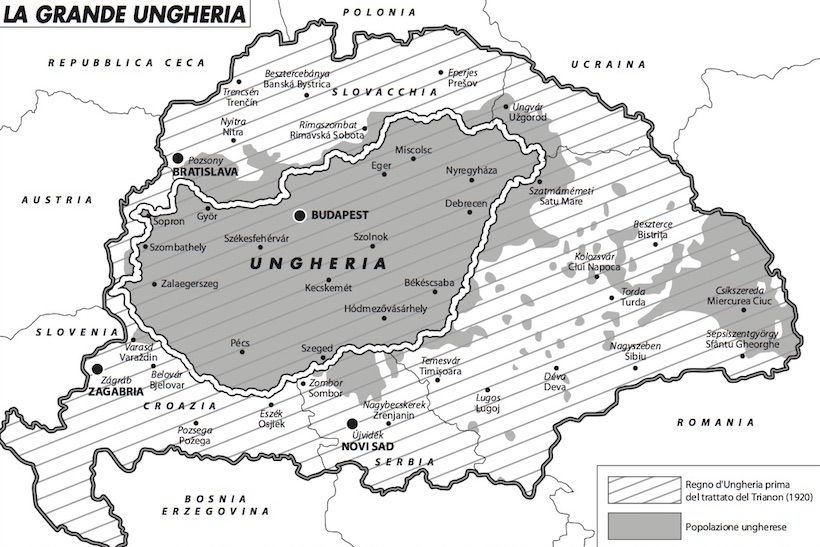 *   *   *Des proches de Viktor Orbán du régime nationalo-chrétien de droite investissent massivement dans le rachat de groupes médiatiques en Macédoine et en Slovénie. Voilà qui ressemble à une stratégie du régime « illibéral » de Budapest pour étendre son influence dans les Balkans en soutenant ses alliés conservateurs et populistes. Informations provenant principalement du Courrier des Balkans203En dix ans, de 2007 à 2017, la Roumanie a perdu 3,4 millions d’habitants, ce qui fait d’elle le second pays d’émigration au monde après la Syrie. Les Roumains fuient la misère mais surtout les incertitudes de l’avenir et un « système » qui bloque tout. En Roumanie, le Président Klaus Iohannis, cédant à la pression de la coalition au pouvoir menée par le Parti social-démocrate (PSD), a signé le 9 juillet 2018 le décret de révocation de Laura Codruța Kövesi, procureure en chef de la Direction nationale anti-corruption (DNA). Depuis le retour au pouvoir du PSD, elle était au centre d’une guerre complexe entre des politiciens poursuivis pour corruption et les institutions judiciaires. Son éviction survient cinq semaines après un jugement de la Cour constitutionnelle obligeant le Président roumain à suivre la décision du ministre de la Justice Toader Tudorel, qui demandait sa révocation sur la base d’un rapport ministériel établi en février dernier. En cinq ans passés à la tête de la DNA, la magistrate de 45 ans a beaucoup contribué à « secouer le cocotier » de lutte anti-corruption. Durant son mandat, des centaines d’élus à tous les échelons de la vie politique ont été jugés et, dans la grande majorité, des cas condamnés. Parmi eux, Liviu Dragnea, le chef du PSD, qui vient d’être condamné à trois ans et demi de prison ferme pour abus de fonction après avoir été condamné à deux ans de prison avec sursis en 2016 pour fraude électorale. L’homme fort du pays fait l’objet d’un troisième procès pour fraude aux fonds européens et appartenance à un « groupe criminel organisé toujours en activité ».En Bulgarie, des hôpitaux publics sont en décomposition depuis la privatisation :fermeture des urgences, des soins intensifs, de la cardiologie, de l’urologie, des soins périnataux, 6,5 millions d’euros de dette et des salaires impayés depuis des mois.En Slovénie, le SDS de Janez Janša avait en juin 2018 choisi de mettre la barre à droite pour ces législatives anticipées, avec un discours populiste anti-migrants calqué sur celui de Viktor Orbán. Le parti est arrivé en tête, mais il aura bien du mal trouver des alliés pour former une majorité. Malgré sa victoire, le SDS risque d’avoir bien du mal à rassembler une majorité de gouvernement après avoir mis la barre à droite toute pendant la campagne électorale. Cette stratégie, inspirée par celle du Premier ministre hongrois Viktor Orbán, semble peu compatible avec les programmes de ses potentiels alliés.Au Monténégro, six des huit membres du Conseil de direction de l’ antenne de la radiotélévision publique monténégrine (RTCG) ont décidé jeudi de limoger la directrice de l’antenne, Andrijana Kadija, en affirmant que cette dernière aurait « outrepassé ses pouvoirs et agi de façon non professionnelle ». De leur côté, les organisations de défense des droits de la presse au Monténégro soulignent que ce départ est la conséquence des tentatives du Parti démocratique des socialistes (DPS) de reprendre le contrôle des médias publics. Andrijana Kadija s’est dit « fière » d’avoir été licenciée par le Conseil de direction. Des centaines de journalistes monténégrins, de militants d’ONG et de dirigeants d’opposition ont manifesté au début de jiin 2018 dans les rues de Podgorica. La destitution d’Andrijana Kadija a aussi été condamnée par l’UE et les EUA. Le Département d’Etat estime ainsi qu’il s’agit d’une attaque contre la liberté des médias. Harlem Désir, en charge de la défense de la liberté des médias auprès de l’OSCE a également exprimé sa préoccupation. Mais ni l’OTAN qui vient de faire adhérer le pays, ni l’UE qui est en négociation avec le pays, ne se sont pronocés contre le Monténégro. Vive les valeurs européennes tant vantées !!!Quant aux relations entre la Serbie et le Kosovo, les rumeurs concernant un possible échange de territoires entre le Kosovo et la Serbie vont à nouveau bon train en juillet 2018 sur fond de reprise du dialogue entre Belgrade et Pristina à Bruxelles. Toujours, selon des rumeurs insistantes, le président kosovar serait en effet favorable à un échange de territoires entre le nord du Kosovo, où vivent la plupart des 120 000 Serbes, et la vallée de Preševo, à l’extrême sud de la Serbie, peuplée majoritairement d’Albanais. Ces derniers mois, les spéculations sur la partition du Kosovo ou des échanges de territoires se sont multipliées dans les médias, tant côté serbe que kosovar. Le 14 juillet 2018, des élus de Preševo, Bujanovac et Medvedja, dans le sud de la Serbie, ont aussi présenté une déclaration commune pour demander à Pristina de s’engager en leur faveur.Haut du formulaireB. L’Ukraine, le Bélarus et la République moldave L’industrie de défense ukrainienne: un pied en URSS, l’autre dans l’OTAN, par Denis Jacqmin, in: Les rapports du GRIP, 24 Janvier 2018 (extraits)L’Ukraine représente un enjeu géopolitique majeur, et dès lors mérite toute notre attention. Le présent rapport, remarquable à beaucoup d’égards, pêche parfois par ommissions sérieuses. Il ne mentionne ni, l’accord du 21 février 2014 entre le président Ianoukovytch et une délégation européenne, composée de la RFA, la France et la Pologne afin de résoudre la crise;ni, le „coup d’Etat parlementaire” organisé le lendemain et exécuté à l’aide de l’assistante du secrétaire d’Etat américaine, Vitoria Nuland;ni, ce qui a permis la „mainmise” des EUA/OTAN sur le pays et son économie, notamment en matière d’armements.Grâce à ce coup d’Etat, le gain territorial stratégique est en effet notable pour EUA/OTAN et contribue désormais à l’encercelment renforcé de la Russie. En fait, dès le lendemain du coup, les avions AWACS d’observation ont volé au-dessus du pays et ainsi se sont approchés de Moscou de quelques 650 kilomètres à vol d’oiseau.Par ailleurs, la conquête de Washington porte également sur un complexe d’industrie d’armements, un des plus importants du monde et implique une perte symétrique pour la Russie. Comme avec les savants nazis à la fin de la deuxième guerre mondiale, le personnel du complexe ukrainien a été sauvé par Washington et par les multinationales américains (voir ci-dessous).Mais, près de 11 000 officiers de l’armée ukrainienne ont démissionné entre janvier et juin 2018, et 18 000 autres militaires prévoient de le faire d’ici la fin de l’année.Depuis sa création, l’industrie de la défense ukrainienne a été fortement imbriquée dans l’appareil de défense russe…. /Elle/ passe également d’un système calqué sur le modèle russe à un système d’inspiration occidentale qui repose davantage sur l’initiative privée… Du temps de l’URSS, l’industrie de défense ukrainienne faisait partie des chaines d’approvisionnement soviétiques de sorte qu’un découplage des deux complexes industriels eut été très difficile tant les fournitures croisées de composants étaient importantes. Après son indépendance, l’Ukraine a hérité d’une part importante du complexe militaro-industriel soviétique (estimée à plus ou moins 30 % du total soit 1 810 entreprises qui comptaient 2,7 millions d’employés). En plus des usines et bureaux d’études, l’Ukraine s’est retrouvée en possession de stocks d’armement gigantesques. Une partie importante de ces armes s’est évaporée: perdues, volées et vendues illégalement…Cette note a pour objectif d’expliquer les enjeux de la transformation de l’industrie ukrainienne de défense, passant d’un complexe militaro-industriel fortement intégré dans l’industrie de défense soviétique puis russe à une base industrielle de défense moderne se tournant vers l’OTAN… Pour les véhicules blindés, les avions de transports, les navires de faible tonnage, les armes légères et les missiles ainsi que les radars, l’Ukraine maitrise l’entièreté du cycle de production… 30 % des exportations de matériel militaire vers la Russie étaient considérées comme irremplaçables à court terme par l’industrie russe….Du côté ukrainien, l’interdiction d’exportation vers la Russie a sévèrement ébranlé l’appareil industriel de défense. Moscou absorbait en effet une large part (entre 10 et 40 %, selon les sources) des exportations ukrainiennes de défense et 70 % des entreprises ukrainiennes dépendaient de composants fournis par la Russie. Les pertes pour l’emploi et les revenus des exportations s’annonçaient très importantes. Au moment où le nouveau pouvoir à Kyiv cherchait à s’affirmer, les mises à l’arrêt et les fermetures d’usines se sont avérées politiquement dangereuses alors qu’une majeure partie de la base industrielle de défense ukrainienne se trouve dans la partie orientale et méridionale russophone de l’Ukraine, plus sensible aux idées séparatistes. Malgré le moratoire puis l’embargo, certaines entreprises ont continué à exporter via des pays tiers, en utilisant les failles dans la législation ou en déclarant des biens militaires comme des biens civils… Le savoir-faire ukrainien dans les technologies liées missiles, au nucléaire militaire ou aux technologies duales est avérée et si, de nombreuses usines ou centres de recherches venaient à fermer, ces ingénieurs ou ouvriers qualifiés auraient pu décider de vendre leur savoir(-faire) ailleurs…Un des objectifs de la stratégie Ukrainian Shield adoptée par UkrOboronProm est d’adopter les normes internationales en matière de production d’armement. Parmi ces standards figurent les fameux STANAG (Standardization Agreement) promulgués par l’OTAN, qui concernent aussi bien les caractéristiques des matériels que des procédures militaires. Les raisons de cette adoption des normes occidentales sont multiples. Une première raison est politique : montrer que l’Ukraine avance dans ses réformes organisationnelles et techniques pour une éventuelle adhésion à l’OTAN, qui reste une priorité ukrainienne à long terme. Le président Porochenko a répété à plusieurs reprises sa volonté de voir adoptées les normes OTAN pour 2020….UkrOboronProm est donc à la recherche de partenariats avec des entreprises étrangères prêtes à transférer des technologies, voire une capacité de production en Ukraine, et à travailler sur des programmes communs… Pour assurer la standardisation OTAN, les entreprises doivent passer par des centres agréés pour la vérification de ces normes. L’Ukraine ne dispose pas d’agrément pour de tels centres, ce qui oblige les entreprises ukrainiennes à faire certifier leurs équipements à l’étranger avec des coûts importants. La Stratégie pour le développement du secteur industriel de défense, adoptée en septembre 2016, prévoit comme indicateur de progrès l’adoption de 600 Normes OTAN jugées critiques d’ici 2025…La Pologne joue un rôle essentiel dans l’intégration occidentale de l’industrie de l’armement ukrainienne en servant de courroie de transmission entre un pays membre de l’OTAN et un pays partenaire qui cherche à en adopter les normes… Si les intérêts stratégiques sont alignés, au niveau purement commercial, la Pologne est également intéressée par les possibilités de production en Ukraine à moindre coût vu le niveau des salaires moyens ukrainiens… /L/’Ukraine cherche à intégrer les chaines d’approvisionnement des industries de défense occidentales…Un exercice militaire UKRAIN-OTAN/EUA, comme provocation, et une autre coopération américano-ukrainienneLes marins ukrainiens et américains mènent au début de juillet 2018 des exercices navals conjoints baptisés Sea Breeze 2018, a au même moment annoncé le ministre ukrainien de la Défense Stepan Poltorak. «Ce sera un examen pour tester la compatibilité de notre commandement naval avec les meilleures flottes du monde et leur capacité à gérer un corps multinational», a déclaré le ministre ukrainien. Comme il a été rapporté auparavant, les exercices Sea Breeze 2018 se dérouleront dans la partie sud-ouest de la mer Noire, ainsi que sur le territoire des ports, aérodromes et polygones se trouvant dans les régions d'Odessa, de Nikolaïev et de Kherson. Près d'un millier de soldats américains doivent prendre part aux manœuvres, qui impliqueront également environ 1.200 militaires britanniques, canadiens, danois, géorgiens, norvégiens, polonais et suédois.*   *   *L'Ukraine prévoit de plus que doubler son contingent militaire au sein de la mission de formation de l'Organisation du Traité de l'Atlantique Nord (OTAN/EUA) en Afghanistan. D'ici la fin de l'année, l'Ukraine va envoyer 18 soldats supplémentaires qui vont participer à la mission Resolute Support. Ils vont s'ajouter aux 11 soldats qui ont déjà rejoint la mission, a écrit l'état-major dans un communiqué publié sur Facebook. Resolute Support est une mission conduite par l'OTAN/EUA lancée en janvier 2015 pour apporter une formation, des conseils et une assistance aux forces de sécurité et institutions afghanes. La mission comprend 16 000 soldats de 39 pays membres ou partenaires de l'OTAN/EUA. Actuellement, 338 soldats ukrainiens participent à huit opérations internationales, à travers le monde, de maintien de la paix et de sécurité.*   *   *En Ukraine, à quoi joue Israël ? Un ami m’écrit ce qui suit :1. Le coup d’état violent (pardon, «  la révolution ») de Maïdan, en février 2014, a été assisté (observé ?) par un groupe paramilitaire israélien ; un groupe parmi les commandos ultras de « Svoboda » et « Pravy Sektor » très offensifs et coordonnés par le commandant Andriy Parroubiy, co-fondateur qui parti « social-national » (devenu « Svoboda ») actuel président du parlement reçu en grande pompe en France ; pour rappel, l’opération était menée par les trois partis politiques représentatifs des populations de l’Ouest ukrainien et de Kiev, contre l’Est et le Sud, avec le concours actif des Etats-Unis ‘Mme Nuland + fondations, etc…) et de l’Union Européenne.2. L’un des oligarques financiers de « Maïdan », outre Porochenko, était Kolomeiski, gouverneur de Dnepropétrovsk et président du « parlement juif d’Europe » (???) également lié à Bernard-Henri Levy qui, en compagnie de Galia Ackerman, fut (et reste) à la tête d’une campagne très soutenue pour le ralliement des communautés juives d’Ukraine à la cause du nouveau pouvoir. Celui-ci, qui n’est pas « fasciste », mais d’alliance néolibérale-atlantico-nationaliste avec un fort soutien  fasciste et néonazi (type Paroubiy), ne peut se permettre de dérive antisémite vu son choix en faveur de l’OTAN et de l’Union Européenne et, entre autres, l’alliance stratégique avec Israël. Il est donc « de bonne guerre » pour Israël et ses amis d’infiltrer et d’armer les néonazis.3. Bien sûr le « naturel » (antisémite) peut revenir au galop en cas, par exemple, d’effondrement de l’état et de chaos social. Et cela peut éclater autour d’enjeux symboliques comme, par exemple, la reconnaissance de la participation des « héros nationaux » de l’OUN-UPA aux pogromes de 1941-42. Mais pour l’instant, c’est surtout avec la Pologne qu’a lieu la bataille « symbolique » à propos de ce que les Polonais appellent « le génocide » (par l’OUN-UPA) des Polonais de Volhynie en 1943.  Bref, Israël joue avec le feu, en espérant que le feu soit bien orienté. Et Netanyaou soigne également ses rapports avec Poutine. C’est ce qui semble être confirmé par l’article suivant !Israël arme les néo-nazis en Ukraine (The Electronic Intifada), in: Le Grand Soir, Asa Winstanley, 6 juillet 2018 (extraits)Est-ce un fait, une provocation on une rumeur non controlée…? Dieu sait. Mais comme on dit, pas de fumée sans feu! Et, qui finance les mercenaires?The Electronic Intifada a appris que des armes israéliennes sont envoyées à une milice néonazie fortement armée en Ukraine. La propagande en ligne du bataillon Azov montre des fusils Tavor sous licence israélienne dans les mains du groupe fasciste, tandis que les militants des droits de l’homme israéliens ont protesté contre les ventes d’armes à l’Ukraine sur la base du fait que les armes pourraient se retrouver entre les mains des milices antisémites. Dans une lettre "sur les licences pour l’Ukraine" obtenue par The Electronic Intifada, l’agence d’exportation d’armes du ministère israélien de la défense déclare qu’ils sont "attentifs à accorder des licences" aux exportateurs d’armes "en pleine coordination avec le ministère des Affaires étrangères et d’autres entités gouvernementales".Le chef de l’agence israélienne d’exportation d’armes a refusé de nier les rapports, ou même de discuter de l’annulation des licences d’armes, invoquant des questions de " sécurité ". Mais Racheli Chen, le directeur de l’agence, a confirmé à Mack qu’elle avait "lu attentivement votre lettre", qui décrivait en détail la nature fasciste d’Azov et les rapports sur les armes et l’entraînement israéliens…. Le fait que les armes israéliennes vont aux néonazis ukrainiens est soutenu par la propagande en ligne d’Azov. *   *   *UCRAINA, LA GUERRA MERCENARIA, . di Pietro Orizio, Pubblicato in: LIMES-LO STATO DEL MONDO - n°4 – 2018: Il conflitto che dal 2014 oppone la Russia alla Nato vede un uso massiccio di compagnie private. I vantaggi: profess scontri diretti. Tra le reclute, ‘rossi’ e ‘neri’ italiani.En Ukraine, le retour de la sulfureuse Ioulia Timochenko, in: Figaro, Par Coline Renault, Mis à jour le 21/06/2018.Il s’agit d’une oligarque classique pour l’Ukraine qui, sous l’égide des EUA/OTAN, retrouve son innocence! Assurément, elle n’est point unique de son genre (sic!).La leader de l'opposition en Ukraine a annoncé mi juin 2018 sa candidature aux élections présidentielles de 2019. Une nouvelle page du feuilleton politico-industriel d'une femme au destin stupéfiant. Ioulia Timochenko, c'est une histoire complexe sur fond de commerce de gaz, de contrats russes, de révolution, de corruption, de grève de la faim, d'élections truquées et de prison. Une saga d'Europe de l'est dont les mille intrigues pourraient bien être sorties tout droit d'un scénario de James Bond. Ultime rebondissement en date: la controversée ex-première ministre a annoncé mardi être candidate à la présidence de l'Ukraine en 2019.On la dit charismatique, populiste, corrompue, révolutionnaire. Ambitieuse, complexe. Une «Poutine en jupe» pour certains. Les cheveux blonds comme les blés relevés en natte traditionnelle, l'égérie de la révolution orange de 2004 a été tour à tour femme d'affaires, milliardaire, ministre, révolutionnaire, prisonnière politique. Ioulia Timochenko a cent vies. Elle naît en 1960 dans l'est de l'Ukraine russophone. Se marie au fils d'un cadre du parti communiste et commence par ouvrir un vidéo club… Avant de faire fortune après la chute de l'URSS dans l'industrie du gaz russe dont elle détient le monopole d'importation en Ukraine. Se fait surnommer la «princesse du gaz», est nommée ministre de l'énergie en 1999. Pour effectuer quelques semaines un premier séjour en prison, accusée d'importations frauduleuses.C'est sur la place Maidan en 2004, dans un Kiev en pleine crise démocratique, que Iounia Timochenko réussit son premier tour de force politique en devenant l'égérie de la Révolution Orange. Jours et nuits, elle manifeste en faveur du candidat pro-européen Ioutchenko, elle qui a si longtemps fait affaire avec les Russes. Autrefois bruns, ses cheveux ont été teints en blond: elle arbore alors pour la première fois la natte, telle une institutrice de l'Ukraine rurale.Sans surprise, Ioutchenko la nomme première ministre. Mais en Ukraine, les alliances politiques ne durent pas longtemps: la charismatique politicienne est limogée quelques mois plus tard. Retour en 2007 alors qu'elle gagne les législatives de 2007. Elle règle les différents du gouvernement avec la Russie en ratifiant avec Poutine plusieurs accords énergétiques… qui la mèneront en prison en 2010, lorsque son éternel rival Ianoukovitch arrive au pouvoir et l'accuse d'avoir, avec ces contrats, malmené les intérêts ukrainiens. Emprisonnée, elle reste plus de 930 jours en détention. Si la sulfureuse «princesse du gaz» est soupçonnée d'avoir commandité l'assassinat d'un député en 1996, elle dénonce avec acharnement une justice instrumentalisée et entame une grève de la faim.En 2014, on la voit effectuer un come-back spectaculaire sur la place de l'indépendance à Kiev. Toujours debout, même assise sur son fauteuil roulant. Son discours enflammé émeut les foules, mais quelques mois plus tard, elle perd les élections. Discrète depuis 4 ans, Ioulia Timochenko n'abandonne pas.Lukaschenko schüchtert weissrussische Journalisten ein, in: NZZ, Paul Flückiger, Danzig, 10.8.2018 (extraits)En imitant bien des pays occidentaux ou leurs alliés, le régime au Bélarus essaye, à sa manière autoritaire, de reprendre le contrôle des médias.Das Regime in Minsk hat zu einem grösseren Schlag gegen unabhängige Medien ausgeholt. Im Visier stehen diesmal eher unpolitische, aber populäre Internetplattformen… Die Behörden beschlagnahmten Computer und verhafteten insgesamt elf Journalisten.Inzwischen sind mehrere von ihnen Berichten zufolge wieder freigelassen worden… Die Sicherheitsorgane des autoritär regierenden Präsidenten Alexander Lukaschenko gingen angeblich einer Autorenrechtsverletzung an der staatlichen Presseagentur Belta nach… Für einmal stehen aber nicht explizit oppositionelle Medien im Visier der Sicherheitsorgane, sondern solche, die sich eher mit Kritik an der Diktatur zurückhalten… Mitte Juni hatte Lukaschenko im Parlament ein Gesetz gegen «Fake-News» durchwinken lassen. Es droht Portalen die sofortige Entfernung aus dem Netz an, wenn sie falsche Informationen verbreiten. Was falsch und was wahr ist, entscheiden Lukaschenkos Kontrollorgane.Das Gesetz führte bereits im Juni zu einer Repressionswelle. Besonders Blogger wurden zu hohen Geldstrafen verurteilt. Im Juli wurde der oppositionelle Reporter Dzmitry Halko wegen eines angeblichen Angriffs auf zwei Polizisten zu vier Jahren Arbeitslager im «leichten Regime» verurteilt. Probleme bekamen auch lokale Mitarbeiter ausländischer Medien. Ausländer, die in Minsk als Korrespondenten ausharren, gibt es praktisch keine mehr. Das polnische Staatsradio gehört zu den letzten vor Ort, die nicht auf besonders verwundbare, aber auch billigere Lokalkräfte zurückgreifen.In Minsker Oppositionskreisen wird darüber spekuliert, ob die neuste Repressionswelle gegen unabhängige Berichterstatter neben der Einschüchterung auch banale finanzielle Ziele haben könnte. Tut.by gilt als hochprofitabel, während Lukaschenkos Staatskasse leer sein soll. Der Präsident könnte mit der Verhaftungswelle eine Übernahme des Portals vorbereiten. Der gewiefte Autokrat erhielte damit eine profitable Staatsfirma und dazu noch eine, die genauso schreibt, wie er sich das wünscht.Wieso Weissrusslands Autokrat sein Kabinett austauscht, in: NZZ, Paul Flückiger, Danzig, 21.8.2018 (extraits)Loukachenko poursuit sa politique prudente, en ajustant constamment sa base politique. Il en résulte des changements opérés dans les groupes dirigeants. Contrairement à une certaine propagande, il est manifestemant un gouvernant circonspect. La pratique démocratique n’est certes pas son souci majeur.Alexander Lukaschenko hat neun Minister ersetzt, mutmasslich wegen Korruption. Der Schritt zeugt auch von der Sorge des weissrussischen Präsidenten um die Zukunft seiner Machtbasis… In Minsk hat die Präsidialadministration am Montag dem Ministerrat den neuen Regierungschef, vier Vizeministerpräsidenten und vier Fachminister vorgestellt. Der autoritäre Staatspräsident Alexander Lukaschenko hatte am Samstag den Ministerpräsidenten Andrei Kabjakau und vier seiner Stellvertreter auf einen Schlag ausgewechselt. Die Regierung habe seine Vorgaben nicht mehr erfüllt, sondern ein eigenes Programm verwirklicht, begründete er den Schritt.Von der Regierungsumbildung sind vor allem Wirtschaftsressorts betroffen. So ersetzte Lukaschenko seinen Wirtschafts-, Industrie- und Bauminister. Dritter Industrieminister innert Jahresfrist wird dabei der Russe Pavel Utjupin, der auch einen weissrussischen Pass besitzt. Er sei gegenüber beiden Ländern loyal, erklärte Utjupin am Sonntag. Weissrussland und Russland bilden seit über 20 Jahren eine Staatenunion, die allerdings nur auf dem Papier existiert. Obwohl Moskau Energielieferungen nach Minsk subventioniert, kommt es immer wieder zum Streit zwischen Lukaschenko und Putin…Der Regierungsumbildung war eine Standpauke Lukaschenkos bei einem Besuch in der Stadt Orscha an der russischen Grenze vorausgegangen. Dabei stauchte der Staatschef mehrere Minister und Spitzenbeamte wie Schuljungen zusammen – dies wegen wirtschaftlicher Probleme in der Region – und drohte ihnen mit Entlassung und gar Gefängnis. Bei der Kabinettsumbildung wurde erstmals offiziell der Geheimdienst KGB beigezogen, der in letzter Zeit eher käufliche Beamte statt Spione jagt. Die weit verbreitete Korruption gefährdet nämlich Lukaschenkos Sozialstaat, der im postsowjetischen Raum seinesgleichen sucht. Dies sichert dem Autokraten eine beträchtliche Zustimmung im Volk. Allerdings lässt sich das Modell nur noch schwer finanzieren.C. La TurquieLa Turquie construira un chemin de fer vers Nakhitchevan & La Turquie renoncera-t-elle au F-35 américain et choisirait-elle le Su-57 russe?,  in: MEDYATURK, le 10 juin 2018Les deux informations sont d’importance. L’une atteste l’expansion turque dans la région et l’autre consiste à montrer comme faire le chantage aux EUA. Partant de la ville turque de Kars à l’est du pays, la construction du chemin fer vers Nakhitchevan, une enclave au sud-ouest de l’Azerbaïdjan, ouvre aussi une liaison vers l’Iran de nord-ouest. Il s’y ajoute l’annonce que, grâce aux rapatriements successifs, la Turquie n’a plus d’or à la Réserve Fédérale des EUA. Le général de Gaule a fait pareil à l’époque. Les EUA ne fourniraient-ils plus les F-35 à la Turquie ?Les travaux sur le projet de construction de Kars-Igdir-Aralyk-Diludzhu dans la direction de la République autonome de Nakhitchevan de l’Azerbaïdjan débuteront entre fin 2018 et début 2019, selon le ministre turc des Transports et des communications Ahmet Arslan. Selon les informations, le nouveau projet de transport implique la construction d’une ligne ferroviaire à deux voies d’une longueur de 224 kilomètres. Le chemin de fer sera construit en tenant compte de la possibilité de lancer des trains à grande vitesse qui atteindront des vitesses allant jusqu’à 160 kilomètres par heure.Selon le ministre, la nouvelle ligne de chemin de fer sera relié à la voie ferrée Bakou-Tbilissi-Kars (BTK) ainsi qu’un accès à la ligne Kapykule-Kars, traversant toute la Turquie de l’est à l’ouest en direction de l’Europe. Ahmet Arslan a déclaré; « Une nouvelle branche en direction de Nakhitchevan et de l’Iran sera importante en termes d’augmentation du flux de marchandises dans la région ».*   *   *La Turquie choisirait probablement d’acheter des avions bimoteurs Soukhoï Su-57 russes à la place des chasseurs furtifs monomoteurs US F-35 si Washington suspendait la livraison de ces derniers en réponse à l’achat par Ankara de systèmes de missiles antiaériens Russe le S-400. Selon un rapport publié par le journal turc Yeni Şafak, le coût unitaire du Soukhoï Su-57, développé pour la supériorité aérienne et les opérations d’attaque, représente presque la moitié du coût du F-35. Le rapport ajoute que le chasseur russe de cinquième génération peut répondre aux besoins nationaux de la Turquie beaucoup plus que le F-35 car ce dernier doit être entièrement équipé de logiciels turcs, munitions, radar et avionique avant d’être exploité dans l’armée de l’air turque.Plustôt cette semaine, un comité du Sénat américain a adopté un projet de loi sur la politique de défense, qui empêcherait la livraison d’avions de chasse F-35 à la Turquie, partenaire de l’Organisation du Traité de l’Atlantique Nord (OTAN). Ce projet retire la Turquie du programme des F-35 à cause de son achat de systèmes S-400 ainsi que l’emprisonnement d’Andrew Brunson, un pasteur chrétien de Caroline du Nord, pour des accusations d’espionnage et appartenance à FETÖ de la confrérie Gulden, responsable de la tentative de putsch du 15 juillet 2016.Le 3 avril 2018, à Ankara, le président turc Erdoğan et son homologue russe Poutine ont déclaré, qu’ils étaient convenus d’accélérer la livraison des systèmes de missiles S-400 qui devrait se faire entre la fin 2019 et le début 2020. Le journal Hurriyet Daily new a rapporté le 29 décembre dernier que le contrat de « prêt » pour quatre batteries de missiles surface-air S-400 avait été signé à Ankara. La Russie fournirait à la Turquie quatre batteries S-400, et que Moscou devrait commencer les premières livraisons en mars 2020. Le système S-400, dont le nom complet est le système de missiles antiaériens multiples mobiles (AAMS) de Triumf, est un système de missiles russes avancé conçu pour détecter, suivre et détruire des avions, des drones ou des missiles jusqu’à 402 kilomètres. Il a été précédemment vendu uniquement à la Chine et l’Inde.La Turquie s’efforce de renforcer sa défense aérienne, en particulier après que Washington a décidé en 2015 de retirer son système de missiles sol-air Patriot de la frontière entre la Turquie et la Syrie, ce qui a affaibli la défense aérienne de la Turquie. Avant de graviter vers la Russie, l’armée turque a abandonné un contrat de 3,4 milliards de dollars pour un système chinois similaire. Les liens d’Ankara avec ses alliés occidentaux à l’OTAN sont tendus sur divers sujets. Erdoğan a critiqué Washington qui soutient les terroristes Yekîneyên Parastina Gel (YPG) en Syrie. Le YPG est la branche syrienne du Partiya Karkerên Kurdistan (PKK) qui est responsables des attaques terroristes en Turquie. Le dirigeant turc a également fustigé des responsables américains pour avoir rejeté ses demandes de remise de Fethullah Gülen, dirigeant du groupe FETÖ vivant aux États-Unis.Les EUA craignent évidemment que les complexes russes S-400 que la Turquie veut déployer sur son territoire ne menacent les armes de l’EUA/OTAN.*   *   *Être ou ne pas être pour le F-35 en Turquie? Ce conflit turco-américain prend des allures d'œuvre shakespearienne car Washington vient de reporter la livraison à Ankara des F-35 pourtant déjà payés. Selon l’agence Anadolu, la base américaine de Luke poursuivra néanmoins la formation des pilotes turcs pour les F-35 jusqu’à nouvel ordre du Pentagone.La formation du personnel des chasseurs de cinquième génération F-35 turcs sur la base aérienne américaine de Luke se poursuivra jusqu'à ce que le rapport du ministère américain de la Défense soit soumis au Congrès, selon l'agence Anadolu qui fait référence à la déclaration du Joint Programme Office (JPO) gérant actuellement le programme des chasseurs (Spoutnik France, 18.8.2018).*   *   *Un geste gaulliste du régime turc ! La Turquie a retiré son or de la Réserve fédérale américaine. Une partie aurait été placée dans les coffres de la Banque des règlements internationaux (BRI), une autre à Londres. Le pays a acheté beaucoup d'or ces dernières années. La Turquie n'a ainsi plus un seul lingot d'or dans les coffres-forts de la Réserve fédérale américaine. L'annonce a été faite mi-juin 2018 par le vice Premier ministre turc lors d'une émission à la télévision privée locale Fox TV, où il était interrogé sur des questions économiques. Des murs : entre la Turquie et la Syrie, entre la Turquie et l’IranLes murs se multiplient dans le monde. Les murs dont il est question ici, sont des nouveautés. Face à la Syrie, il tente d’empêcher des liens stratégiques entre les Kurdes de deux côtés de la frontière et, peut-être, freine aussi les flux de réfugiés.La Turquie a terminé la construction d'un mur de béton de 764 kilomètres le long de sa frontière avec la Syrie, annonce-t-on au début juin 2018. Ankara avait lancé le projet en 2015 pour construire un mur de 826 km à la frontière syrienne, dans le cadre des mesures prises par la Turquie pour renforcer la sécurité frontalière et lutter contre la contrebande et les passages clandestins. La Turquie partage une frontière de 911 km (566 miles) avec la Syrie, qui a été entraînée dans une guerre dévastatrice à l'échelle nationale et régionale depuis 2011. Le mur a été scellé le long des provinces frontalières de la Turquie, Sanliurfa, Gaziantep, Kilis, Hatay, Mardin et Sirnak. La construction d'un autre mur de 144 km sur la frontière iranienne par TOKI sera par ailleurs prochainement achevée. Les projets de mur frontalier incorporent des réalisations physiques, électroniques et de technologies de pointe. Les réalisations physiques incluent la construction des murs de béton modulaires, des routes de patrouille, des tours habitées et non habitées et des voies réservées aux passagers. Des murs modulaires ont été érigés le long de la frontière turco-syrienne avec des blocs mobiles de sept tonnes, deux mètres de large et trois mètres de haut. Les blocs ont également été surmontés d'un grillage d'un mètre de haut. Les réalisations électroniques incluent des systèmes de surveillance rapprochée, des caméras thermiques, des radars de surveillance terrestre, des systèmes d'armes télécommandés, des centres de commande et de contrôle, des systèmes d'imagerie linéaire et des capteurs sismiques et acoustiques. Les réalisations de technologie de pointe incluent la surveillance à grande échelle, la détection laser fibre optique, le radar de surveillance pour la détection de drones, les brouilleurs et les systèmes d'éclairage à courte distance déclenchés par des capteurs.L’OTAN et ses « valeurs » face à la Turquie – Le régime turc organise des rapts humains à l’étrangerL’autoritarisme d’Erdogan s’affirme ! La pratique démocratique n’est certes pas son souci majeur. C’est peut-être l’attrait du pays pour les EUA/OTAN.Le secrétaire général de l’Otan Jens Stoltenberg a félicité au lendemain des élections du 25.6.2018 le président turc Recep Tayyip Erdogan pour sa réélection, tout en rappelant les «valeurs fondamentales» de l’Alliance. «Je vais féliciter le président Erdogan pour sa réélection en tant que président. Je félicite aussi le peuple turc pour la participation élevée aux élections», a déclaré le Norvégien à son arrivée à une réunion des ministres des Affaires étrangères et de la Défense à Luxembourg.La Commission européenne, elle, attend l’évaluation finale de l’Organisation pour la sécurité et la coopération en Europe (OSCE) sur la tenue des élections.«Nous espérons que sous la direction du président Erdogan la Turquie restera un partenaire engagé avec l’UE sur des sujets majeurs d’intérêt commun, comme la migration, la sécurité, la stabilité de la région et la bataille contre le terrorisme», a déclaré le porte-parole de la Commission, Margaritis Schinas, sans plus de commentaires.La Turquie est un membre important au sein de l’Alliance atlantique de par sa situation stratégique sur son flanc Sud et sa proximité géographique avec la Russie, et joue un rôle clé dans le combat contre le groupe Etat islamique (EI) dans la zone irako-syrienne. Mais des tensions sont apparues avec d’autres membres de l’Alliance, notamment à cause du rapprochement entre Moscou et M. Erdogan, qui a signé un contrat pour l’achat de missiles de défense aérienne russes. Les relations sont aussi tendues avec les EUA qui soutiennent des forces kurdes en Syrie-- considérées comme «terroristes» par la Turquie -- dans la guerre contre l’EI.Par ailleurs, les purges massives qui ont touché des opposants et des journalistes après une tentative manquée de putsch en juillet 2016 ont suscité l’inquiétude de l’Europe. «L’Otan est fondée sur quelques valeurs fondamentales: la démocratie, l’Etat de droit, les libertés individuelles. Personnellement, j’attache beaucoup d’importance à ces valeurs et je souligne leur importance dans de nombreuses capitales de l’Otan, dont Ankara, quand j’y rencontre des dirigeants turcs», a ajouté M. Stoltenberg à Luxembourg.*    *    *En juillet 2018, deux partisans présumés de Fethullah Gülen, accusé par Ankara d’être le cerveau du putsch manqué de 2016, ont été ramenés en Turquie par les services secrets turcs après avoir été arrêtés en Ukraine et en Azerbaïdjan. Isa Ozdemir et Salih Zaki Yigit ont été respectivement arrêtés en Azerbaïdjan et en Ukraine. Ils ont été transférés à bord d’un vol spécial en Turquie où ils ont été formellement placés en détention sous l’accusation d’appartenance à un “groupe terroriste“, en l’occurrence le réseau du prédicateur Gülen, installé aux Etats-Unis qui nie toute implication dans le putsch avorté du 15 juillet 2016. Il n’existe pas d’indication sur les deux hommes ni sur un éventuel rôle des autorités azerbaïdjanaises ou ukrainiennes dans leur arrestation. Le MIT a procédé ces derniers mois à plusieurs opérations de ce genre pour ramener en Turquie des partisans présumés de M. Gülen soupçonnés d’implication dans le coup d’Etat avorté mené par des militaires factieux. Trois “suspects“ avaient ainsi été arrêtés en mars 2018 au Gabon et transférés en Turquie en avril avec leurs familles. Fin mars 2018, le MIT avait ramené en Turquie cinq enseignants et un médecin turcs vivant au Kosovo au cours d’une opération secrète qui a provoqué une crise politique à Pristina, où les médias ont dénoncé un “enlèvement“. Le gouvernement turc a affirmé début avril 2018 que les services secrets turcs avaient ramené en Turquie 80 partisans présumés de M. Gülen arrêtés dans 18 pays différents. (13.7.2018; Ara ©armenews.com)*    *    *La Mongolie a empêché au 28 juillet 2018 le décollage d’un avion soupçonné d’appartenir à l’armée de l’air turque, après une tentative d’enlèvement sur son sol d’un homme lié au mouvement Gülen, qualifié de terroriste par Ankara. Ainsi, se poursuit le processus que mène la Turquie en traquant les partisans présumés de ce groupe à travers le monde. Die sonst unter innenpolitischen Scharmützeln leidende Mongolei hat am Freitag einen kurzen Auftritt auf der weltpolitischen Bühne gehabt und erfahren müssen, wie rabiat die türkischen Machthaber gegen kritische Zeitgeister vorgehen. Der Vorfall ist umso erstaunlicher, weil die Beziehungen zwischen den beiden Ländern seit Jahren als gut gelten. Die türkische Hilfsorganisation Tica ist in der Mongolei bei zahlreichen Infrastrukturprojekten aktiv. Viele mongolische Studenten studieren dank Stipendien in der Türkei und in der Mongolei sind auch Moscheen für die kasachische Minderheit zu finden, welche die Türkei finanziert haben. Der Vorfall wird die bisher guten Beziehungen jedoch auf eine starke Belastungsprobe stellten, sagt Julian Dierkes, der an der University of British Columbia forscht und einer der renommiertesten Mongolei-Kenner ist. (NZZ, 29.7.2018).LIMES, Cause e conseguenze del crollo della lira turca, 14.8.2018 (extraits).La lira turca ha perso oltre il 35% del proprio valore rispetto al dollaro dall’inizio dell’anno – il 15% solo venerdì 10 agosto. Dietro questo crollo ci sono ragioni economiche, politiche e geopolitiche. Quelle economiche: sotto il premierato e la presidenza di Recep Tayyip Erdoğan, la Turchia è divenuta la 14ª economia al mondo. Ankara ha beneficiato dell’afflusso di capitali esteri, attratti qui come negli altri mercati emergenti dagli alti rendimenti sui titoli di Stato, inimmaginabili negli Stati Uniti, in Giappone e nell’Eurozona durante gli anni dell’alleggerimento quantitativo (quantitative easing, Qe in inglese). I fondi stranieri hanno alimentato la crescita basata sul consumo interno e sull’edilizia, ma anche il debito estero – denominato principalmente in dollari ed euro – e lo squilibrio nella bilancia commerciale. Il deficit è oggi superiore al 5% del pil, l’inflazione è attorno al 15%. La fine del Qe negli Stati Uniti e quella prossima nell’Eurozona stanno inducendo un ricollocamento dei fondi verso i mercati sviluppati che penalizza tutti i mercati emergenti e le loro valute. Le ragioni politiche spiegano la ritrosia di Erdoğan a (far) prendere decisioni macroeconomiche capaci di frenare il crollo della valuta, come l’introduzione di controlli sui capitali o l’aumento dei tassi di interesse…D. La région de l’Asie du Sud-Ouest (Caucasie méridionale, l’Asie centrale, le Proche-Orient et les pays voisins…)Die afghanischen Truppen scheinen zunehmend machtlos gegen die Taliban, in: NZZ, 18.8.2018 (extraits)Les Talibans et „l’Etat islamique“ contrôlent des territoires de plus en plus importants de l’Afghanistan. Les forces gouvernementales sont insuffisantes de s’y opposer, surtout sans le soutien de l’armée américaine qui procèdent par des bombardements de masse meurtriers.Die jüngsten Kämpfe zwischen Taliban und Regierungstruppen werfen ein Schlaglicht auf die schlechte Sicherheitslage in Afghanistan. Der militärische und politische Vormarsch der Miliz scheint kaum noch aufhaltbar. Zwei Monate vor der Parlamentswahl in Afghanistan eskaliert die Lage am Hindukusch. Sowohl die Taliban als auch der Islamische Staat (IS) machen mit Angriffen und blutigen Attentaten auf sich aufmerksam. Hervor stach der Angriff der Taliban auf die strategisch wichtige Stadt Ghazni, die an der Verbindungsstrasse zwischen der Hauptstadt Kabul und der Grossstadt Kandahar im Südosten des Landes liegt. Am Freitag vergangener Woche wurde der Ort von Hunderten von Taliban-Kämpfern überrannt.Der Überfall erinnert an die Offensiven der Taliban auf Kunduz im Norden im Herbst 2015 oder auf die Stadt Farah im Westen im Mai 2017. Beide Provinzhauptstädte wurden mehrere Tage lang von den Taliban belagert und standen kurz vor dem Fall…Bemerkenswert war, dass die Taliban innert kürzester Zeit fast die gesamte Stadt einnehmen konnten. Dies spricht für die militärische Weiterentwicklung der mächtigen Islamistenmiliz… Dass Ghazni zurückerobert wurde, können sich weniger die afghanischen Sicherheitskräfte als vielmehr die Amerikaner, die schwere Luftangriffe auf die Stadt flogen, auf die Fahne schreiben. Wie immer in Afghanistan kamen auch hier durch den Einsatz von Drohnen und Kampfjets zahlreiche Zivilisten ums Leben. Laut lokalen Berichten wurde die achtzehnköpfige Familie eines lokalen Fussballtrainers durch einen Luftangriff auf sein Haus getötet, und auch ein Markt wurde bombardiert…Die Taliban sind fast überall im Land präsent und offensichtlich zu koordinierten Grossangriffen in der Lage. Ghazni war in den vergangenen Tagen keineswegs das einzige Schlachtfeld. Auch der Distrikt Ajristan, ebenfalls in der Provinz Ghazni gelegen, wurde von den Taliban gestürmt. Selbiges geschah in der nordwestlichen Provinz Faryab, wo eine Militärbasis überrannt wurde. Dutzende von Soldaten wurden dort getötet, zahlreiches Kriegsgerät erbeutet. Ein grösserer Angriff auf Sicherheitskräfte fand auch in der nördlichen Provinz Baghlan statt.Anfang des Jahres berichtete die BBC, dass siebzig Prozent des Landes von den Taliban akut bedroht seien und dass die Kabuler Regierung zunehmend die Kontrolle verliere. Aktuelle Analysen… kommen zu ähnlich pessimistischen Ergebnissen. Gegenüber der «New York Times» meinten amerikanische Militärvertreter, dass es nahezu unmöglich sei, die Taliban aus den ländlichen Gebieten zu vertreiben. Diese Einsicht mag die afghanische Regierung dazu bewegt haben, weiter das Gespräch mit den Taliban zu suchen. Auch die Miliz verfolgt parallel zu ihrer militärischen Strategie den diplomatischen Weg: Während in Ghazni und anderswo gekämpft wurde, trafen sich die Taliban mit Regierungsvertretern im Nachbarland Usbekistan. Auch die amerikanische Regierung pflegt laut Berichten den direkten Kontakt über das Taliban-Büro im Golfstaat Katar. Während des islamischen Zuckerfestes vor zwei Monaten rief Präsident Ashraf Ghani einen vorübergehenden Waffenstillstand aus. Er hielt genau drei Tage. Allerdings ist für die Taliban Präsident Ghani kein valabler Gesprächspartner. «Ghani kann nicht auf Augenhöhe mit den Taliban verhandeln. Er will sich in erster Hinsicht profilieren, um seine Wiederwahl in der nächsten Präsidentenwahl zu sichern. Die Taliban hingegen fordern stets direkte Gespräche mit den USA», sagt Waheed Mozhdah, ein Analyst aus Kabul.Dass die Gewalt bald ein Ende nehmen könnte, ist eine Illusion. Neben den Taliban tritt vor allem die afghanische IS-Zelle «Islamischer Staat in der Provinz Khorasan» immer aggressiver auf und verübt auch in städtischen Gebieten regelmässig Massaker. So wurden in Kabul am Mittwoch bei einem Anschlag des IS in einem schiitischen Viertel mindestens 34 Schüler getötet. Und am Donnerstag kam es zu einem Angriff auf eine Geheimdienstzentrale in der Hauptstadt; auch zu diesem bekannten sich die Taliban. 1662 Todesopfer zählte die Unterstützungsmission der Uno in Afghanistan von Januar bis Juni 2018. Die tatsächliche Zahl der Opfer dürfte um einiges höher liegen.Informations provenant principalement du Courrier des BalkansDepuis le changement du premier ministre en mai 2018, le ton monte entre la Russie et l'Arménie suite à l'inculpation de pro-russes dans cette région du Caucase. Le chef de la diplomatie russe, Sergueï Lavrov, met en garde Erevan contre une déstabilisation du lien qui unit les deux pays. La politique étrangère de l'Arménie serait-elle à un tournant de son histoire? Près de 11 000 officiers de l’armée ukrainienne ont démissionné entre janvier et juin 2018, et 18 000 autres militaires prévoient de le faire d’ici la fin de l’année Près de 11 000 officiers de l’armée ukrainienne ont démissionné entre janvier et juin 2018, et 18 000 autres militaires prévoient de le faire d’ici la fin de l’annéeEn République moldave, lHaut du formulairee 3 juin 2018, Andrei Năstase, chef de la Plateforme Dignité et Vérité, a battu le candidat du Parti socialiste du Président Igor Dodon et celui du Parti démocratique de l’oligarque Vlad Plathotniuc. Andrei Năstase, avocat de 42 ans et chef de la Plateforme Dignité et Vérité (PPDA), a remporté la mairie de Chișinău face au candidat du Parti socialiste. Selon certains observateurs, ce dernier n’aurait pas bénéficié du soutien total du Président Igor Dodon par peur de renforcer un potentiel opposant interne. « Nous avions comme objectif commun de vaincre cette force ’binaire’ qui travaille ensemble », a déclaré Andrei Năstase à l’annonce des résultats, faisant référence aux allégations persistantes de collaboration souterraine entre les socialistes « pro-russes » du Président Dodon et les démocrates « pro-européens » de Vlad Plahotniuc, chef de la majorité au pouvoir et homme fort du pays. Andrei Năstase a consacré une grande partie de sa campagne contre l’oligarque qu’il a associé à la corruption chronique. Andrei Năstase s’est fait connaître en 2013-2014 lorsqu’il a dénoncé les mécanismes financiers par lesquels la Russie a blanchi des milliards de dollars en Moldavie. Soutenu par le groupe Jurnal Trust Media, détenu par Victor Țopa (homme d’affaires, ancien ministre des Transports et ancien directeur d’Air Moldova aujourd’hui réfugié en Allemagne suite à une condamnation pour délit financier), Andrei Năstase avait lancé en 2015 un mouvement de protestations massives à Chișinău contre le vol d’un milliard de dollars de trois banques moldaves.La Cour suprême de Moldavie a confirmé, lundi 25 juin 2018, l’invalidation de l’élection d’Andrei Năstase à la mairie de Chişinău prononcée une semaine plus tôt par une juridiction inférieure. Des milliers de personnes se sont rassemblées mardi devant l’Hôtel de ville, pour la sixième journée consécutive. Selon la justice du 19 juin, Andrei Năstase et son adversaire, Ion Ceban (PSRM), auraient fait campagne le jour du vote, ce qui est interdit par le Code électoral, en exhortant les électeurs à aller voter sur les réseaux sociaux. Même si leurs messages d’encouragement n’indiquaient pas pour qui voter, le tribunal a jugé que ces actions avaient eu un « impact significatif » sur le libre choix de l’électeur. Mais cette décision a été dénoncée comme l’illustration d’une justice aux ordres des partis au pouvoir, le PDM et le PSRM.En Géorgie, le Premier ministre Guiorgui Kvirikachvili a en juin 2018 annoncé sa démission à la suite d’une série de manifestations et un scandale judiciaire.Lors d’un discours à la télévision, Kvirikachvili a indiqué que sa décision était également motivée par «des désaccords fondamentaux» avec le président du parti au pouvoir Rêve géorgien, le très influent milliardaire et ex-Premier ministre Bidzina Ivanichvili. Le 1er juin, les manifestants sont à nouveau sortis dans la rue pour exiger la démission du Premier ministre et celle du procureur général, Irakli Chotadzé, dans le cadre d’un scandale judiciaire. Ce dernier était accusé d’être intervenu lors d’un procès pour meurtre en faveur d’un des suspects, fils d’un ancien collègue. Jugé après la mort de plusieurs adolescents lors d’une bagarre à Tbilissi en 2017, le suspect avait vu son chef d’accusation revu à la baisse. Selon la Constitution géorgienne, la démission de M. Kvirikachvili entraîne celle de l’ensemble du gouvernement. Le parti Rêve géorgien a sept jours pour choisir un candidat au poste de Premier ministre, qui sera accepté ou refusé par le président du pays, dont la fonction est principalement protocolaire. Le politologue géorgien Guela Vasadze explique que les événements montrent « avant tout qu’il y a une lutte interne de pouvoir avec le parti Rêve géorgien». Et que cette lutte «est entrée dans sa phase intense, Bidzina Ivanichvili ayant une fois de plus démontré qui tient les rênes en Géorgie», estime-t-il. Plus grande fortune de Géorgie, M. Ivanichvili a été Premier ministre d’octobre 2012 à novembre 2013. Il a fait son retour en politique en mai 2018, reprenant la tête du parti Rêve géorgien, qu’il a fondé, et qui est au pouvoir depuis 2012. Ce parti a remporté les élections parlementaires de 2016, devant devant le Mouvement national unifié (MNU) de l’ancien président géorgien en exil Mikheïl Saakachvili, qui avait dominé la politique du pays pendant près d’une décennie, jusqu’en 2012.Les exercices militaires de l'OTAN en Géorgie ne contribuent pas à la stabilité, selon la Russie: La Russie n'est pas d'accord avec l'opinion de la Géorgie selon laquelle les manoeuvres militaires Noble Partner août 2018 auraient pour but de promouvoir la stabilité et la sécurité, a déclaré vendredi une porte-parole du ministère russe des Affaires étrangères.L'objectif réel des exercices est de faire pression "principalement sur l'Abkhazie, l'Ossétie du Sud et la Russie. L'exercice Noble Partner 2018, réunissant 13 pays, a lieu du 1er août au 15 août en Géorgie et mobilise plus de 3 000 soldats. Outre des membres de l'Organisation du traité de l'OTAN/EUA que sont le Royaume-Uni, l'Estonie, la France, l'Allemagne, la Lithuanie, la Norvège, la Pologne, la Turquie et les États-Unis, les ex-républiques soviétiques de Géorgie, d'Arménie, d'Azerbaidjan et d'Ukraine y participent également. Mis en place depuis 2015, les exercices Noble Partner avaient à l'origine pour objectif de former les soldats géorgiens et d'améliorer leurs capacités d'interaction avec les unités de l'OTAN. La Géorgie accueillera début septembre 2018 les exercices Agile Spirit 2018, qui impliquent également les pays membres de l'OTAN et les pays partenaires.Dimanche 28 juillet 2018, sept touristes étrangers, venus visiter le Tadjikistan à vélo, étaient la cible d’un attentat terroriste dans le Sud du pays. L’attaque, perpétrée sur la route reliant Douchanbé à Kulob, dans le district de Danghara, s’est déroulée en deux temps : une voiture a d’abord renversé les cyclistes, avant que les terroristes ne reviennent à la charge pour achever leurs victimes. L’État islamique (EI) a revendiqué l’opération. La « tuerie de Danghara », comme on appelle ce crime odieux au Tadjikistan, relance ainsi le débat sur la menace que fait peser sur l’Asie centrale le « califat » proclamé il y a quatre ans par le leader sunnite irakien Abou Bakral-Baghdadi.E. IranIran: brusque revirement des ultraconservateurs en soutien à Rohan, AFP, 5.7.2018 (extraits)Cible d’attaques des ultraconservateurs depuis des mois, le président iranien Hassan Rohani semble avoir gagné subitement leur soutien, une semaine après avoir appelé à un sursaut d’unité nationale face aux difficultés rencontrées par son pays. Une lettre de louange adressée mercredi au président par le puissant général Ghassem Soleimani, qui commande la branche chargée des opérations extérieure des Gardiens de la Révolution (l’armée idéologique de la République islamique), est emblématique du changement d’atmosphère.M. Rohani a déclaré mardi à Berne que l’Iran «considère le régime sioniste comme un régime illégitime» et a émis des doutes sur la capacité des États-Unis à interdire à Téhéran d’exporter son pétrole. Le président iranien était venu chercher auprès des Européens les garanties économiques demandées par la République islamique pour pouvoir continuer à respecter l’accord international sur le nucléaire iranien de 2015 après le retrait des États-Unis de ce pacte en mai. En Iran, les propos du président ont été interprétés comme une menace de fermeture du détroit d’Ormuz, qui contrôle le Golfe, et par où passerait environ 30% du pétrole mondial transitant par voie maritime.Affichant une volonté de réformer l’économie, notamment en développant le secteur privé, M. Rohani a critiqué à plusieurs reprises l’emprise des Gardiens de la Révolution sur de nombreux secteurs d’activité en Iran. Conservateur modéré, M. Rohani a été élu en 2013 après huit ans d’une présidence du populiste et ultraconservateur Mahmoud Ahmadinejad ayant considérablement isolé l’Iran. Il a été le principal moteur, côté iranien, de l’accord international sur le nucléaire iranien conclu à Vienne en juillet 2015 entre Téhéran et le Groupe 5+1 (Chine, États-Unis, France, Grande-Bretagne, Russie et Allemagne). Par cet accord, la République islamique a bridé considérablement son programme nucléaire en échange de la levée d’une partie des sanctions internationales qui asphyxiaient son économie.M. Rohani a été réélu pour un mandat de quatre ans en mai 2017, avec le soutien des réformateurs. Depuis sa première élection, il n’a cessé de faire les frais des attaques des ultraconservateurs, qui ont vu dans la dénonciation de l’accord de Vienne par les États-Unis, la preuve, a posteriori, du bienfondé de leur méfiance vis-à-vis de l’Occident. Après la contestation ayant éclaté autour du Nouvel An dans plusieurs dizaines de villes iraniennes contre la situation économique et sociale et contre les autorités, M. Rohani s’est vu reprocher par ses adversaires d’avoir abandonné les couches sociales les moins favorisées du pays…La presse iranienne se penche sur la coopération entre la Turquie et l'Iran, TEMMUZ, 12.08.2018 ~ 13.08.2018La presse iranienne a consacré une vaste place aux déclarations du président de la République, Recep Tayyip Erdogan, et souligne les efforts pour une coopération mise en œuvre par la Turquie et l’Iran face aux sanctions américaines. Les journaux iraniens ont annoncé en première page la réaction du président Erdogan face aux sanctions américaines et la coopération turco-iranienne.Le journal réformiste « Iran » a annoncé à ses lecteurs la réaction d’Erdogan aux Etats-Unis sous le titre « Il n’y a pas de différence entre un coup d’Etat et un embargo ». Le journal rapporte que le président turc a appelé son peuple à « échanger ses dollars contre des livres turques », dans l’objectif de surmonter la fluctuation qui est en cours dans le taux de change du dollar américain. Un autre journal réformiste, « Aftab-i Yezd », relève que la Turquie, l’Iran et la Russie agissent ensemble sous l’intitulé « La coopération des trois pays face aux sanctions américaines ».Le journal « Merdomsalari » connu pour sa proximité avec le gouvernement Rohani met en évidence la coopération actuelle de la Turquie et de l’Iran face aux sanctions américaines et souligne que la tension entre Ankara et Washington a débuté avec l’arrestation du pasteur américain Andrew Brunson en contact avec l’organisation terroriste guléniste FETO et l’organisation terroriste et séparatiste PKK, avant de relever que Donald Trump veut se venger de la Turquie en raison de cette affaire.Une multinationale française profite de l’état de siège en Turquie et d’autres reculent devant la menace américaine et, même, la BEI !Les textes qui suivent reflètent admirablement la stratégie du capitalisme mondialisé face aux travailleurs et face à l’oukase de Washington. Même, une institution publique telle que la Banque d'investissement européenne (BEI) s’incline devant « les marchés internationaux », c’est-à-dire devant les multinationales bancaires privées. L’usage du $ américain devient de plus en plus risqué puisque toute transaction dans cette devise passe par une banque installée aux EUA et que les autorités de ces derniers peuvent connaître. En fonction de cela, Washington peut imposer des amendes lourdes à des sociétés non américaines qui utilisent le $. Pas de secret bancaire donc !Le groupe Rocher accusé de casse syndicale dans une usine en turquie, in : novetique, 8.8.2018 (extraits) : En Turquie, 124 ouvrier-ères de la marque de cosmétiques Flormar du Groupe Rocher ont été licencié-es parce qu’elles/ils se sont syndiqué-es afin de mieux se défendre contre la direction de l’entreprise qui leur impose des conditions du travail indignes et des bas salaires. Depuis plus de 3 semaines, elles/ils se réunissent chaque jour devant l’usine à Gebze pour faire reconnaître leur droit syndical. Elles ont lancé une pétition signée par plus de 100 000 personnes et manifestent devant les magasins Yves Rocher, fleuron de la maison-mère, pour la pousser à se rétracter. En mars dernier, une intense campagne de recrutement est menée au sein de l’usine de Gebze, située près d’Istambul, au nord-ouest du pays, par Petrol-İş, le syndicat du pétrole, de la chimie et du caoutchouc de Turquie. Rapidement, il parvient à fédérer un nombre important de travailleurs et obtient la majorité. Il tente alors d’approcher la direction pour entamer des négociations collectives mais se heurte à un refus catégorique.La direction de l’usine conteste devant la justice l’agrément officiel obtenu par le syndicat et débute une vague de licenciements, provoquant la colère des salariés et des organisations sur place. Pendant plusieurs semaines, des piquets de grève et des manifestations ont lieu devant l’usine pour dénoncer la situation…. Fin avril, IndustriALL décide d’écrire au groupe Rocher pour l’alerter sur les agissements de sa filière invoquant le devoir de vigilance des sociétés mères… Fin juin, le groupe Rocher s’est fendu d’un tweet afin de dissocier la marque Yves Rocher de la filiale du groupe et de l’entreprise turque. Joint par Novethic, un porte-parole du groupe indique par ailleurs "être très chagriné par ce climat social néfaste pour l’entreprise et ses collaborateurs."… *    *   *Attirés par l’économie iranienne de 83 millions de consommateurs, une cinquantaine d'entreprises françaises et un millier d'exportateurs sont implantés en Iran. Combien vont partir? Derrière les désengagements progressifs et attendus de Total, PSA, Renault et la suspension des livraisons d'avions et aéronefs d'Airbus et ATR, la meute des grandes, petites et moyennes entreprises attirées par cette économie commence à perdre espoir. Seules les PME, passant par des banques qui ne sont pas exposées aux EUA pourront continuer à opérer à Téhéran, à condition de ne pas acheter de composants américains et de réaliser des transactions en dollars.Un mois après le retrait américain de l’accord sur le nucléaire, le constructeur PSA et la  pétrolière Total ont annoncé qu’ils se pliaient au diktat américain et suspendaient leurs activités. Après les menaces de Washington contre les entreprises européennes qui continuent à commercer avec l'Iran, l'UE a appelé au secours la Banque d'investissement européenne (BEI). Redoutant des représailles, celle-ci a confié ne pas pouvoir être la solution. En 2012, lors du renforcement de sanctions américaines, Renault était resté en Iran, contrairement à PSA.Iran: mise en garde contre la tentation de «transiger avec l'Amérique», in : La Presse CA, 19 juin 2018.Un chef militaire iranien a mis en garde à mi juin 2018 contre la tentation de «transiger avec l'Amérique» après la publication d'informations de presse sur l'existence d'une lettre de «militants politiques» appelant la République islamique à reconsidérer sa position vis-à-vis de Washington. «Tout le monde sait aujourd'hui que transiger avec les États-Unis signifie la mort de la Révolution islamique», a déclaré le général Mohammad Ali Jafari, commandant des Gardiens de la Révolution (l'armée d'élite iranienne), cité par l'agence Isna: «Si nous ne disons pas que "l'action des auteurs de la lettre" est une trahison, nous devons dire qu'elle ouvre la voie à des concessions aux ennemis».Rappelons que l'Iran et les EUA ont rompu leurs relations diplomatiques en 1980 pendant la crise provoquée par l'occupation de l'ambassade des États-Unis à Téhéran à partir de novembre 1979, dans la foulée de la Révolution islamique qui avait triomphé neuf mois plus tôt du pouvoir impérial du Chah, soutenu par Washington. L'antagonisme entre les deux pays a été ravivé depuis que le président américain Donald Trump a sorti le 8 mai les États-Unis de l'accord international de 2015 sur le nucléaire iranien, qui avait permis de réintégrer la République islamique dans la communauté des nations.Interrogé par Etemad, Gholamhossein Karbaschi, secrétaire général d'un parti réformateur et signataire de la lettre, a déclaré que celle-ci n'était «qu'une analyse» de la situation créée par le retrait américain de l'accord nucléaire et la récente rencontre entre M. Trump et le dirigeant nord-coréen Kim Jong-un. Selon lui, la lettre ne dit pas que l'Iran devrait reprendre des négociations directes avec les États-Unis, mais appelle les autorités à dire: «l'Iran est prêt à négocier» si «les États-Unis et Trump assurent qu'ils ne renieront plus jamais leurs engagements». Selon Etemad, la lettre a notamment été signée par Abdolali Bazargan, fils de Mehdi  Bazargan, premier premier ministre après la victoire de la Révolution islamique, et Hossein Karoubi, fils de Mehdi Karoubi, l'un des dirigeants du Mouvement vert, qui avait contesté en 2009 la réélection du président Mahmoud Ahmadinejad.*    *   *Fin juin 2018, l'Iran a appelé la communauté internationale à intervenir pour faire cesser l'offensive militaire dirigée par l'Arabie saoudite dans le port yéménite de Hodeidah dans la partie méridionale de la mer Rouge. Menée par l’Arabie saoudite, l'offensive en cours à Hodeidah avait amené le pays au bord de la famine. L'Iran a contacté les gouvernements de la région et d'Europe pour trouver le moyen d'envoyer une aide alimentaire et une assistance humanitaire au Yémen. Depuis une semaine, les forces gouvernementales yéménites, soutenues par la coalition dirigée par l'Arabie saoudite, poursuivent leur offensive pour occuper le port de Hodeidah, après avoir repris l'aéroport aux rebelles houthis. L'Arabie saoudite a pris la tête d'une coalition militaire arabe qui est intervenue au Yémen en 2015, dans le but de soutenir le gouvernement du président Abd-Rabbo Mansour Hadi. Celui-ci a été forcé à l'exil par les rebelles houthis, eux-mêmes soutenus, semble-t-il, par l'Iran. Les Nations unies ont classé le Yémen comme le pays connaissant la pire crise humanitaire au monde, avec quelque 7 millions de Yéménites au bord de la famine.*    *   *L'Association des nations d'Asie du Sud-Est (ASEAN) a validé en août 2018 l'adhésion de l'Iran au Traité d'amitié et de coopération (TAC) en Asie du Sud-Est, a rapporté l'agence de presse Tasnim. Lors d'une cérémonie organisée en marge de la 51e réunion des ministres des Affaires étrangères de l'ASEAN à Singapour, l'Iran a officiellement adhéré au TAC en présence du chef de la diplomatie iranienne Mohammad Javad Zarif.*    *   *L'Europe doit créer des systèmes de paiement indépendants des Etats-Unis si elle veut sauver l'accord sur le nucléaire entre l'Iran et les grandes puissances, dénoncé par le président américain Donald Trump, propose le ministre allemand des Affaires étrangères, Heiko Maas !!! "C'est pourquoi il est indispensable que nous renforcions l'autonomie européenne en créant des canaux de paiement qui soient indépendants des Etats-Unis, un Fonds monétaire européen et un système SWIFT indépendant", écrit Heiko Maas dans le quotidien financier Handelsblatt. Le réseau interbancaire privé de paiement SWIFT, basé en Belgique, par lequel passe l'essentiel des transactions internationales, a exclu l'Iran en 2012 à la suite de la décision des Etats-Unis et de l'Union européenne d'imposer des sanctions contre la République islamique en raison de ses activités nucléaires. L'accord de 2015 entre l'Iran et les puissances dites P5+1 (Etats-Unis, Russie, Chine, France, Grande-Bretagne et Allemagne) a levé ces sanctions. Iran is a potential disrupter of the oil market with instability in the streets, a revolution and regime change have become possible, by NICK BUTLER*, in: FT, July 18th 2018 (extraits).In the past few weeks, traders have begun to join public protests in Tehran and elsewhere. A few weeks ago, I suggested that two divergent trends would shape the oil market over the next few years: the chaos of Venezuela, where production continues to decline, and the success of the US shale industry in Texas and North Dakota where production is set to grow rapidly. A number of readers were quick to point out there is a third potential disruption — the possibility of a revolt in Iran against the Islamic Revolution and the mullahs.  Until very recently, such a revolt seemed out of the question. The regime was entrenched and appeared able to survive any new sanctions imposed by the US. Oil exports might fall and proceeds might decline still more because of the discounting necessary in conducting an illegal trade, but the Islamic Revolution would not be broken.  The odds, however, appear to have changed and at least two of the oil majors have Iran on their critical watch list. This is first because of the impact of civil conflict on supplies, and second — and no less important — because Iran is one of the very few areas in the world where the industry is confident there are still large-scale, low-cost resources of oil and gas to be found and developed. Officially, Iran has around 150bn barrels of proven oil reserves and 1180tn cubic feet of natural gas. But there are many areas yet to be explored. The volumes of recoverable resources could be much, much higher.  Forty years ago this summer, in the build up to the revolution, Iran was a turmoil of strikes and street protests, with rhythmic marches at 40-day intervals in memory of protesters who had been killed. But, watching the scenes from London at the time, I cannot remember meeting anyone then who thought that within months the shah would be gone and an ayatollah (Ruhollah Khomeini) little known outside Iran would have flown in from Paris to seize power.  Events rarely repeat themselves, but a similar instability in the streets, caused by a failing economy and rising inflation, is now evident. In the last few weeks, the traders at the heart of the urban economy in Tehran and elsewhere have begun to join the public protests.  The regime is harsh and intimidating but, as anyone who has been in Tehran recently will confirm, conformance with the tight religious standards of the regime is minimal. International media is accessible, curfews are widely ignored and alcohol is readily available… *The writer is visiting professor and chair of the Kings Policy Institute at King’s College London*    *    *Les sanctions réimposées par les EUA ont pour but apparent de briser le régime iranien. C'était encore possible au siècle dernier mais aujourd'hui, la Chine, l'Inde et l'Iran elle-même rabattent les cartes géopolitiques mondiales et n’exécutent point les ordres de Washington. C'est le pari de Donald Trump et de son administration : mettre l'Iran à genoux et l'amener à la future table des négociations pieds et poings liés. Inutile de dire que ça n'arrivera pas : cela fait 40 ans que l'Iran vit sous embargo, depuis la révolution de 1979. Donc les rodomontades du président américain n'impressionneront pas un régime qui a déjà dû affronter une guerre sanglante avec l'Irak, plusieurs révoltes intérieures et pas mal de barbouzeries en tout genre venues des EUA, d'Europe, d'Israël etc…. Cependant, il y a le cas de Total.*    *    *L'hojatoleslam Kazem Seddighi, lors du prêche de la grande prière du dernier vendredi de juin 2018 à Téhéran, a lancé un appel au calme après plusieurs jours de manifestations en Iran contre la hausse des prix, due en partie à la chute du rial, la monnaie nationale, rapporte l'agence de presse Far (in: Capital, 29.6.2018). Depuis dimanche dernier, des rassemblements ont été organisés à Téhéran, notamment par les marchands du grand bazar, et dans d'autres villes du pays pour dénoncer les difficultés économiques. Le rial a perdu 40% de sa valeur depuis que le président américain Donald Trump a décidé début mai de se retirer de l'accord international de juillet 2015 sur le nucléaire iranien et de réimposer de dures sanctions économiques à l'Iran."Nos ennemis veulent nous faire du mal en créant le chaos (...) Restez calmes et faites face aux difficultés économiques (...) Nous surmonterons toutes les difficultés si nous restons unis et si nous résistons aux pressions", a lancé durant la prière Kazem Seddighi. En début de semaine, des milliers de manifestants, dont des commerçants du grand bazar, berceau de la révolution de 1979, ont défilé dans Téhéran en direction du Parlement où ils ont scandé des slogans contre les autorités. Il y a eu des heurts avec les forces de l'ordre qui ont tiré des grenades lacrymogènes pour disperser les manifestants. En décembre et janvier derniers, des manifestations déclenchées par les difficultés économiques avaient gagné plus de 80 villes du pays. Au moins 25 personnes avaient été tuées dans des affrontements.*    *    *Iran has touted $50bn worth of potential Russian investments in its oil and gas sector as it seeks to deepen its relationship with Moscow, amid mounting pressure from the US to curb the country’s energy exports and diplomatically isolate Tehran (in: FT, 13th july 2018). Russia has sought to use its vast oil and gas industry to build stronger links with Iran, as part of a strategy to increase its role in the Middle East. This includes supporting the government of Bashar al-Assad in the Syrian war, as relations with the west sour and US sanctions force it to look for new trade and investment partners.*    *    *Les manifestations populaires déclenchées en Iran depuis le 31 juillet 2018, se sont étendues à de nombreuses villes dont Téhéran, Karaj, Eshtehard (province d'Alborz), Ispahan, Mashhad, Shiraz, Ahvaz, Arak, Shahin Shahr, Najaf Abad, Ghaderiyan, Kermanshah, Hamedan et Andimeshk. Les manifestations risquent de se répandre très vite à travers le pays et le régime du Guide suprême Ali Khamenei pourrait se sentir menacé. Le sursaut citoyen se manifeste avec une radicalité rarement observée. Les manifestants rejetent dos à dos conservateurs et « réformistes ». Le slogan de "mort à Khamenei", le guide suprême des mollahs, ayant été semble-t-il scandé ces derniers jours par des milliers de manifestants, serait un tournant. - Des manifestants contre le régime ont attaqué dans la nuit du 3 août 2018 une école religieuse à Karaj, une province située près de Téhéran.*    *    *Il fallait s’y attendre : l’Iran annonce fin août 2018 que Total avait officiellement quitté le pays où la compagnie pétrolière avait pourtant décidé, il y a tout juste un an, d’investir quelque 4 milliards d’euros dans ce qui est actuellement présenté comme le plus grand champ gazier du monde. C’est une opportunité perdue pour le champion français, et une victoire par l’application unilatérale de l’exterritorialité américaine. Obsédé par l’idée de mettre Téhéran à genoux, le président américain ne s’est pas contenté de dénoncer l’accord sur le nucléaire iranien : il a déployé depuis le début du mois une batterie de sanctions économiques contre la République islamique.Les autres pays engagés par l’accord sur le nucléaire iranien ont maintenu leur signature et veulent poursuivre leurs relations avec Téhéran ; la France est de ceux-là. Imposer à nos entreprises et à toute l’Europe une lex americana est donc scandaleux. C’est également absurde : la place laissée par Total sera reprise par un géant chinois, jusqu’ici minoritaire derrière le Français. Car les Chinois, eux, n’ont que faire des rodomontades de Donald Trump. Ils sont ambitieux, et n’ont que peu d’intérêts à préserver dans la galaxie américaine. Et puis, la Chine est puissante, elle est unie, elle est incontournable, commercialement et diplomatiquement. Le président américain ne s’attaque à elle qu’avec une infinie prudence.F. Dimensions géoéconomiquesCaspian countries ready to end their sea of troubles, in: FT, by Henry Foy in Moscow, 9.8.2018 (extraits)Deal would settle status of largest enclosed body of water and promote energy deals Boxers on the beach near Baku, capital of Azerbaijan, with old Soviet-era Caspian Sea oil rigs moored in the background… When is a sea not a sea? The question has vexed the five states surrounding the Caspian Sea for 26 years. But the conundrum is set to be answered within days in a geopolitical breakthrough affecting both the global energy industry and Central Asian relations. The Caspian, the world’s largest enclosed body of water, is rich in hydrocarbon deposits and a natural barrier between Turkmenistan’s large gas reserves and Europe. Once it was divided between the Soviet Union and Iran. But in 1992 the collapse of the USSR created four successor states with Caspian shores — Russia, Kazakhstan, Azerbaijan and Turkmenistan — and threw the status of the sea into a generation-long morass of diplomatic wrangling. The impasse has stymied projects such as Turkmenistan’s proposed 300km-long undersea gas pipeline to Azerbaijan, to tap European markets. Now uncertainty is set to clear. On Sunday in Aktau, on the Kazakh shore, the presidents of the five states are expected to sign a convention governing the sea’s legal status. Russia, which sees the region as its geopolitical stomping ground, has set aside objections to the Turkmen pipeline and other demands in exchange for closer co-operation with the former Soviet states and security guarantees that assert its military dominance over the sea, amid attempts by China and the US to build ties. 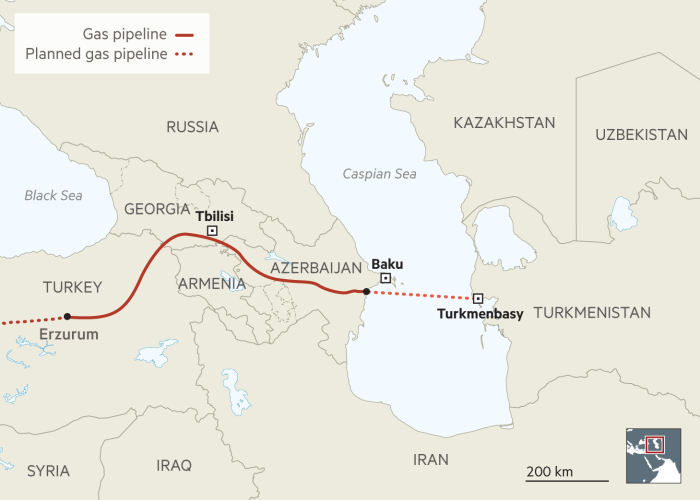 …Sunday’s agreement will set out “sea area delimitation, national seabed division, military co-operation and economic activities . . . shipping, environmental protection and marine scientific research,” according to documents seen by the FT. Energy politics are paramount. A Kazakhstan-led consortium is producing oil from the Kashagan project in the Caspian’s north-east and Russia’s Lukoil is pumping crude close to the Russian shore. The convention should clear obstacles for other hydrocarbon exploration projects.  Critically, it also contains an agreement on undersea pipelines, which could pave the way for Turkmenistan’s long-delayed project. Russia has historically blocked such initiatives, seeing a potential rival to state-owned Gazprom’s exports to Europe. But diplomats and analysts say that Moscow has moderated its objections, given Gazprom’s dominance in the EU market and the Kremlin’s desire to maintain good relations in its traditional sphere of influence amid a fractious relationship with Nato and the US…  The convention will confirm that only the signatories are allowed a military presence on the sea. Essentially, this blocks any potential Nato presence. Russia is by far the most powerful naval power of the five and has used warships in the Caspian to launch missile attacks on Syria, around 600km away. Moscow also wants to maintain close ties with Tehran, as part of its ambitions to become a major actor in the Middle East, given their shared support for Syria’s Bashar al-Assad and plans by Russian energy companies to invest in Iran’s oil and gas sector.Ce qui rapproche... et sépare surtout l'Iran et le Qatar, in: Médiapart, 2.6. 2018, par Sebastien Boussois (extraits)Le Qatar et l'Iran partagent certes le plus grand champ gazier du monde mais sont différents par bien des aspects et ne partagent en rien une vision commune de l'avenir de la région.C'est la concrétisation d'une véritable logique de blocs qui est à l'oeuvre depuis le 5 juin 2017 au sein de la région qui travaille à isoler les partisans de l'arc chiite depuis plusieurs années, avec à sa tête l’Iran. Ryad rêvait depuis longtemps d'isoler Doha. Une façon de contenir certes la pression du Qatar mais surtout de l’accuser de soutenir l'Iran avec qui il partage le plus grand gisement gazier du monde. C’est bien une histoire de rivalité régionale qui date de la révolution islamique en Iran en 1979 dont il est question ici. D'une crise régionale, c’est devenu une crise internationale au cœur de laquelle se trouve l’Iran.Le Qatar s’est retrouvé plongé au cœur de cette tension à cause de ses rivalités historiques avec Ryad et Abu Dhabi. Les membres d'une des organisations politiques les plus intégrées du monde, le CCG (Conseil de coopération du Golfe), se déchirent et font de facto le jeu de l’Iran qui se délecte de ces dissensions inédites au sein du monde sunnite. Quoi qu’il en soit, considérer qu’Iran et Qatar sont de vrais frères est une erreur monumentale car rien ne les rapproche en matière de politique étrangère. Ce qui est sûr, c’est que cela arrange bien l’Arabie Saoudite.Le plus grand champ de gaz du monde comme point commun: c’est un atout unique au monde. Deux pays qui se partagent le plus grand champ gazier du monde. Ce gisement qu’on appelle North Dome chez les Qataris et North Pars pour les Iraniens est à cheval entre les deux espaces maritimes. Près de 40% du champ gazier du Qatar est situé sous les eaux maritimes iraniennes. Le Qatar produit ainsi 77 millions de tonnes par an de gaz qu’il exporte tout en voulant modérer sa production afin de pouvoir s’assurer des moyens énergétiques pendant un siècle. En moins de trente ans, Doha est devenu le premier exportateur de gaz naturel liquéfié de la planète avec près de 30% du marché mondial. Au nom de cette manne, ces deux pays n’ont donc strictement aucun intérêt à se confronter.Les relations politiques et diplomatiques entre l’Iran et le Qatar. D’un point de vue diplomatique, la priorité du CCG était avant tout d’assurer la sécurité de la région et des pays du Golfe. L’Iran n’en faisant pas partie, et devenant une menace, on pourrait comprendre l’unité de tous ses membres contre le dangereux voisin. Or, c’est au sein même de l’unité, souvent de façade comme dans tous les pays arabes, que la rupture s’est faite. En 2010, l’ancien président iranien Ahmadinejad et le Premier ministre Qatari Bin Jasim Al Thani avaient défendu l’idée de renforcer en priorité la sécurité régionale. Cela passait par une accentuation de la coopération militaire et navale pour le contrôle des eaux territoriales et de nombreuses réunions eurent lieu entre les plus hauts dignitaires des deux pays ces dix dernières années. En juin 2011, l’accord de sécurité entre les deux pays est signé et prévoit un renforcement de la protection des frontières, la lutte contre le crime organisé, la drogue et le trafic d’humains.  Tout cela sert les intérêts des deux pays. Mais ce qui les divise, c’est bien la politique de la région.L’Iran et le Qatar sont deux pays chiites mais cela ne les rapproche pas pour autant idéologiquement et politiquement parlant. Qu’est ce qui sépare Doha et Téhéran aujourd’hui ? Plus leurs amis que leurs ennemis réels… Mais cela n’empêche pas les larges disparités politiques voire leurs positionnements contradictoires notamment depuis les Printemps arabes. Ainsi, le cas syrien en est le meilleur exemple et le plus irréconciliable. Alors que l’Iran a largement et par tradition soutenu le régime de Bachar al Assad en Syrie, le Qatar, lui, a rapidement soutenu et armé les opposants et les djihadistes.Concernant le Hamas, Téhéran et Doha tiennent une même position, même si en 2012, les choses ont évolué. Le mouvement islamiste a rompu officiellement en 2012 avec Bachar Al Assad en apportant son soutien à la contestation populaire et les bureaux de l’organisation ont été transférés de Damas au Caire après le refus d’un soutien public au dictateur syrien. L’Iran continuait toutefois à soutenir le mouvement islamiste contre Israël, jusqu’à accueillir une délégation en juin 2017 à Téhéran. Malgré une poursuite du financement d’infrastructures, surtout à destination de la population de Gaza, le Qatar a commencé à prendre ses distances avec le mouvement de Khaled Mechaal en expulsant certains de ses membres sous la pression internationale le 7 juin 2017.Sur les autres théâtres de conflit, certes le Qatar a soutenu Mohamed Morsi et les frères musulmans au moment de la révolution égyptienne alors que les relations sont rompues entre Egypte et Iran depuis 1980 et que Téhéran y a vu le nouveau pouvoir comme un espoir... Enfin, l’Iran voit d’un mauvais œil le rapprochement effectif entre le Qatar et la Turquie. Pourtant, quels sont les deux grands qui ont aidé Doha immédiatement après la mise en place du blocus? L’Iran par un pont aérien de vivres et la Turquie par le vote d’une loi autorisant l’envoi de soldats pour défendre le petit émirat en cas d’invasion saoudienne. En réalité, les relations des deux pays se sont renforcées dès 2014. Le Qatar a dès décembre 2014 conclu un accord de défense stratégique avec Ankara avec l’installation d’une base militaire permanente turque sur le sol qatari et le déploiement à terme d’un contingent pouvant atteindre 5 000 soldats.Fusion ThyssenKrupp et TataPour éviter toute concurrence autant que faire se peut, la fusion/acquisition reste la stratégie avérée du capitalisme! Pour en chiffrer l’avantage dans le cas présent, la nouvelle entité compte réaliser un profit supplémentaire de 400 à 500 Millions d’euros l’an en faveur de ses actionnaires.Die Stahlfusion des Essener ThyssenKrupp-Konzerns mit Tata ist besiegelt. Nach mehr als zwei Jahre dauernden Verhandlungen gab der Aufsichtsrat von ThyssenKrupp am Freitagabend grünes Licht für die Pläne. Die Unterzeichnung der bindenden Verträge sei in Kürze zu erwarten, teilte das Unternehmen mit. Damit verabschiedet sich der grösste deutsche Stahlkonzern weitgehend von dem stark schwankungsanfälligen Geschäft und gibt den Startschuss für einen weiteren Konzernumbau. Die Stahlfusion sei ein wichtiger Meilenstein für ThyssenKrupp auf dem Weg zu einem Industrie- und Dienstleistungskonzern, hiess es. (NZZ, 30.6.2018).An dem neuen Stahl-Gemeinschaftsunternehmen mit Sitz in den Niederlanden wird ThyssenKrupp nur noch eine Beteiligung von 50 Prozent halten. Entstehen soll Europas zweitgrösster Stahlkonzern mit rund 48 000 Mitarbeitern und Werken in Deutschland, Grossbritannien und den Niederlanden. Erwartet werden jährlich wiederkehrende Synergien in Höhe von 400 bis 500 Millionen Euro. Die Transaktion steht allerdings unter dem Vorbehalt der Freigabe durch die zuständigen Wettbewerbsbehörden, unter anderem in der Europäischen Union.Nach zunächst heftigen Protesten hatten schliesslich auch die Arbeitnehmervertreter Zustimmung zu dem Vorhaben signalisiert. Die deutschen Stahlkocher hatten zuvor Beschäftigungsgarantie bis zum 30. September 2026 sowie eine langfristige Standortsicherung erhalten. Geplant ist aber auch der Abbau von bis zu 4000 Stellen, davon etwa die Hälfte in Deutschland. Zuletzt hatten Bewertungsfragen im Mittelpunkt der komplizierten Gespräche gestanden. Im Fall eines Börsengangs soll ThyssenKrupp nun einen höheren Anteil von 55 Prozent an dem Erlös erhalten, Tata 45 Prozent.ThyssenKrupp-Anteilseigner hatten die angekündigte Trennung vom krisenanfälligen Stahlgeschäft dagegen als Befreiungsschlag gewertet. Zuletzt war der seit mehr als sieben Jahren amtierende Konzernchef Heinrich Hiesinger immer wieder zur Zielscheibe der Kritik von aktivistischen Aktionären wie dem amerikanischen Hedgefonds Elliott oder dem zweitgrössten ThyssenKrupp-Anteilseigner Cevian geworden. Während die Anteilseigner mit Nachdruck einen schnelleren Umbau des Konzerns forderten, hatten sich die Verhandlungen über die Stahlfusion unter anderem wegen Bewertungsproblemen hingezogen.Partenariat turco-azerLes régimes, voire les intérêts des deux pays se ressemblent de plus en plus. Est-ce bon pour l’UE qui dépendra toujours davantage des pays autoritaires? La Russie me paraît actuellement bien plus démocratique que l’Azerbaïdjan ou la Turquie.Le président turc Recep Tayyip Erdogan a inauguré au début de juin 2018 un gazoduc qui permettra à terme d'acheminer du gaz naturel de l'Azerbaïdjan vers l'Europe, en passant par l'Anatolie, et de réduire la dépendance du continent envers les hydrocarbures russes. Le Gazoduc transanatolien (Tanap), dont la construction est estimée à 8 milliards d’euros environ, fait partie des grands projets d'infrastructures mis en avant par Recep Tayyip Erdogan dans le cadre de sa campagne pour les élections présidentielle et législatives anticipées du 24 juin 2018.Long de 1850 km, le Tanap est connecté au gazoduc du Caucase-sud (SCP) qui pompe du gaz dans le vaste gisement Shah Deniz, en mer Caspienne, puis achemine l'or bleu en Turquie via l'Azerbaïdjan et la Géorgie. L'autre extrémité du Tanap sera connecté au gazoduc transadriatique (TAP) qui doit acheminer le gaz naturel en Italie via la Grèce et l'Albanie.Ensemble, le SCP, le Tanap et le TAP forment le "Southern Gas Corridor", un méga-projet au coût estimé à environ 32 milliards d’euros qui s'inscrit dans la volonté de l'Europe de réduire sa dépendance au gaz russe dans un contexte de fortes tensions depuis plusieurs années. Le gazoduc Tanap permettra, à terme, d'acheminer 10 milliards de mètres cubes de gaz par an vers l'Europe et six milliards vers la Turquie. Les premières livraisons en Europe sont attendues en 2020.G. Calendrier électoralLes onze PECO adhérés à l’UE : élections européennes le 25.5.2019Croatie : présidentielle en 2018 et législative 2020Estonie: législative en 2019 et présidentielle 2021Lituanie: présidentielle en 2019 et législative 2020Lettonie: législative en 2019Pologne: municipale 2018, présidentielle 2020 et législative 2019Hongrie: législative 2022 et municipale 2019Slovaquie: municipale 2018, législative 2020 et présidentielle 2018Rép. tchèque: législative 2021, sénatoriale 2018 et présidentielle 2021Slovénie: présidentielle 2018 et législative été 2022Roumanie : législative 2020, locale 2020 et présidentielle 2018Bulgarie : présidentielle novembre 2019, législative 2021 et locale 2022 ?Autres PECOAlbanie : présidentielle en 2022 et législative 2021 et municipale 2018Bosnie-Herzégovine : municipales 2020, présidentielle 2018 et législative en 2018Macédoine : législative 2020, municipale 2022 et présidentielle 2019, Monténégro: présidentielle 2018 et législatives 2020Kosovo : locale 2022, présidentielle 2021 et législatives 2021Serbie: présidentielle 2022, législative 2020 et communale 2018Bélarus : locale en 2018, législative 2020 et présidentielle 2020Ukraine : municipale 2019, présidentielle 2019 (?) et législative 2019République moldave : municipale 2019, législative automne 2019 et présidentielle mai 2019 Transnistrie : législative 2020Turquie et pays de la Caucasie méridionale:Turquie : législative & présidentielle 2023, municipale 2019 Arménie : municipale 2019, législative en 2021 et présidentielle 2022Géorgie : législative en 2020, municipale 2018 et présidentielle 2018Azerbaïdjan : municipale 2018 (?), législative 2020 et présidentielle 2018Iran : législative (le Parlement en 2020 tous les 4 ans et Assemblée des experts en 2024 tous les 8 ans) ainsi que présidentielle (tous les 4 ans et donc en 2021). Le Parlement appelé Majles représente le corps législatif et comporte 290 sièges et est présidé par Ali Larijani dont le frère est le responsable du système judiciaire nommé par le Guide.L'Assemblée des experts est composée de 86 membres religieux élus pour 8 ans au suffrage universel direct. Elle élit et révoque le Guide de la révolution et détient le pouvoir, en principe, de le démettre de ses fonctions, Jusqu’ici elle n’a pas été sollicitée dans ce rôle. Son « chef » est Ahmad Jannati qui en même temps chapaute le Conseil des Gardiens de la Constitution.Le Guide de la révolution est le plus haut responsable politique et religieux. Il est aussi appelé Gardien de la jurisprudence, une dénomination dérivée du concept de velāyat-e faqih qui consacre une certaine prédominance du religieux sur la politique. Il désigne le responsable du système judiciaire qui est à présent Sadegh Larijani et dont le frère est le président du parlement. Ali Akbar Velayati est le conseiller diplomatique du Guide.Le Président de la République islamique d'Iran a un rôle important dans les institutions politiques du pays, bien que n'étant pas le véritable chef de l'État. À l'origine, le poste était plutôt honorifique, selon la Constitution de la République islamique, suivant la chute du shah, en 1979. La présidence de la République est devenue un poste de plus en plus important, surtout depuis 1989. Le Conseil des gardiens de la Constitution est composé de 12 membres désignés pour six ans : 6 religieux (clercs) par le Guide et 6 juristes (généralement aussi des clercs) élus par le Parlement sur proposition du pouvoir judiciaire (dépendant du Guide). Il est présidé par Ahmad Jannati qui en même temps chapaute l'Assemblée des experts.D’une part, le Conseil des gardiens contrôle la validité des candidatures aux élections au Parlement et à l’Assemblée des experts. D’autre part, sa principale fonction est de veiller à la compatibilité des lois à la Constitution et à l'islam. Ce dernier aspect - compatibilité avec l'islam - est exclusivement assuré par les 6 membres religieux, l'autre étant exercé par les 12 membres collégialement. Toutes les lois votées par l'Assemblée doivent obtenir l'approbation du Conseil des gardiens. Toutefois, si ce dernier conclut à une incompatibilité (avec l'islam ou avec la Constitution), il ne peut, de lui-même, procéder à une annulation. C’est le Conseil de Discernement de l’intérêt supérieur qui intervient dans ce cas (voir ci-après).Le Conseil de Discernement de l’intérêt supérieur est composé des chefs des trois pouvoirs (législatifs, judiciaires et exécutif, c’est-à-dire le président de la République, notamment), des six clercs du Conseil des Gardiens, du ministre concerné par l'ordre du jour auxquels s'ajoutent 25 membres désignés par le Guide suprême. Il arbitre les litiges entre le Parlement, l'Assemblée des experts et le Conseil des gardiens de la Constitution et dispose du droit d'édicter des solutions législatives pour les cas les plus graves. Le président en est le grand ayatollah Mahmoud Hashemi Shahroudi depuis 2017. Le secrétaire du conseil est Mohsen Reza'i.Le Conseil suprême de la sécurité nationale iranien dont le secrétaire général est l’amiral Ali Shamkhani.Asie centrale : Kazakhstan : présidentielle 2020 et législative en 2020Ouzbékistan : présidentielle 2023Turkménistan : législative en décembre 2018 et présidentielle (tous les 7 ans) en 2024Kirghizstan : législative 2021 et présidentielle en 2023Tadjikistan : législative & locale 2019 et présidentielle 2020 Afghanistan : législative & régionale en octobre 7.7.2018 et présidentielle 2019Mongolie : législative 2020 et présidentielle juin 2021H. Publications récentes Concernant la Russie, les EUA, le Japon, l’Inde, la Chine ou leur « étranger proche »MEARSHEIMER, John, The Great Delusion - Liberal Dreams and International Realities, Yale University Press, New Haven and London 2018; l’A. se trouve parmi les rares géopolitologues américains qui ne soient pas nationalists, voire chauvains. Parmi d’autres analyses précises, l'évaluation négative de l’A. sur la politique étrangère américaine inclut l'Europe. Washington y recherche depuis de nombreuses années une expansion du pouvoir sans tenir compte des intérêts russes. La volonté américaine de l'élargissement de l'OTAN, l'expansion de la défense antimissile et le soutien de certaines organisations privées qui ont  l'intention de "changer de régime" en Europe centrale et orientale ont également déclenché des forces d'opposition illibérales et nationalistes en Europe. Dans ce contexte, Mearsheimer rend les États-Unis co-responsables de la crise en Ukraine et particulièrement de ceux entre la Russie et l’Occident. L’A préconise pour les EAU un meilleur respect du droit international et plus de retenue, à l’exclusion du vouloir « démocratiser » le monde à la mainière de Washington. Pour l’A., tout pays qui ne comprend pas cette idée fondamentale et cherche à façonner le monde à son image, entre dans des problèmes sans fin.LIMES, La rivoluzione giapponese, n° 2 2018 ; l’ensemble d’articles est d’une haute qualité; A LIRE!LIMES, Venti di guerra in Corea, n° 9, 2017 ; l’ensemble d’articles est d’une haute qualité; A LIRE conjointement avec le n° ci-dessus de la revue!CHAMONTIN, Laurent, Ukraine et Russie. Pour comprendre. Retour de Marioupol, Diploweb, Vincennes, 2018 ; en lisant cette brochure, j’ai cru de plus en plus de me trouver devant une erreur d’édition, erreur où sous la couverture et le titre intéressants se trouve par hasard un prospectus de l’OTAN. En réalité, ce n’est pas une erreur, c’est de fait un ouvrage de propagande. Ce qui m’étonne c’est que Diploweb et son directeur excellent Pierre Verluise se prêtent à ce jeu.Maçães, Bruno, The Dawn of Eurasia: On the Trail of the New World Order, Allen Lane, London, 2017.FACON, Isabelle, éclaircie dans une relation tumultueuse: Pékin et Moscou, complices mais pas alliés, Le Monde Diplomatique, août 2018; le résumé de l’A.: Destinée à normaliser les rapports américano-russes, la rencontre entre M. Donald Trump et M. Vladimir Poutine, le 16 juillet, a tourné à la confusion. De quoi pousser un peu plus la Russie dans les bras de la Chine, malgré le déséquilibre de puissance entre les deux pays. Moscou et Pékin ont renforcé leurs liens ; mais tous deux défendent leurs intérêts… qui ne coïncident pas toujours.SCHMIDT-GLINTZER, Helwig, Chinas leere Mitte: Die Identität Chinas und die globale Moderne, Matthes & Seitz, Berlin 2018; le résumé de l’éditeur: "Was das Reich der Mitte ausmacht", hat man sich in China selbst ebenso wie außerhalb Chinas seit Jahrhunderten immer wieder gefragt. Helwig Schmidt-Glintzer findet in diesem luziden und so weitreichenden wie knappen Essay die Antwort in der leeren Mitte und in den Bemühungen, diesen Mangel zu kompensieren. Ausgehend von dieser Prämisse leuchtet er zunächst die Identität dessen aus, was unter "China" zu verstehen ist, um dann die der chinesischen Kultur innewohnende Ambivalenz gegenüber Herrschaftsansprüchen zu deuten und die Geschichte der chinesischen Staatlichkeit zu rekonstruieren. Vor diesem Hintergrund wird es möglich, so manches Rätsel zu entschlüsseln, das China dem Westen so oft ist. Vor allem aber wird klar, dass China damit für die globale Moderne möglicherweise besser gerüstet ist als die meisten anderen Länder.SCHMIDT-GLINTZER, Helwig, China auf dem langen Marsch der Erneuerung – Europa sollte gelassen und selbstbewusst reagieren, in: NZZ, 1.6.2018.HOESLI, Eric, L'épopée sibérienne. La Russie à la conquête de la Sibérie et du Grand Nord, Coédition Syrtes/Paulsen, Genève-Paris, 2018 ; entre autres, l'auteur montre comment la Russie élargit sa sphère d'influence en Extrême-Orient et entre en concurrence avec l'Amérique, la Chine et l'Europe dans le contexte de la révolution industrielle.GANSER, Daniele, Les Guerres illégales de l'OTAN. Une chronique de Cuba à la Syrie, Demi Lune, Plogastel Saint Germain (France), 2018 : Le Monde Diplo écrit : L’historien suisse Daniele Ganser propose ici une somme remarquable sur les manipulations de l’opinion et les violations du droit international par les grandes puissances membres de l’Alliance atlantique. Il rappelle la création de l’Organisation des Nations unies et l’essor impérial des États-Unis, qui « disposent de la monnaie mondiale de réserve et peuvent l’émettre eux-mêmes à volonté ». Puis il définit les termes « génocide », « crime d’agression », « crime de guerre », « crime contre l’humanité », et passe en revue les formes d’agression, du coup d’État à l’invasion militaire. Ganser entame sa chronique par la « guerre illégale contre l’Iran en 1953 ». Il aurait pu commencer par la Syrie en 1949, modèle du coup d’État « en douceur », enseigné dans les écoles de la Central Intelligence Agency (CIA). Mais le « coup de Téhéran » est emblématique de la volonté américaine de casser les récalcitrants, comme Mohammad Mossadegh, coupable d’avoir nationalisé l’Anglo-Persian Oil Company. On regrettera quelques lacunes, dont la conférence de Rambouillet, prélude à la guerre du Kosovo. (Gabriel Galice)FENG, Emily, China’s globalisation paradox, in: FT, 13.7.2018; A timely account of how Beijing is expanding its influence makes for sober reading.VIGNE, Eleftheris, Présences chinoise et russe en Afrique : différences, convergences, conséquences, Institut Royal Supérieur de Défense, in : FOCUS PAPER 37, Juillet 2018; résumé de l’A. : L’Afrique constitue un enjeu géoéconomique et géopolitique essentiel pour les nombreux acteurs étatiques présents, que ceux-ci soient considérés comme « traditionnels », « émergents » ou sur le « retour », avec quelles lignes de fracture, de coopération et quels enjeux de rivalité. La présente étude se concentre sur les implications en Afrique de deux puissances mondiales, non-occidentales et souvent présumées rivales de l’Union européenne. On analyse d’abord les politiques africaines de la République populaire de Chine, « puissance émergente », qui en moins de vingt ans est devenue le premier partenaire économique de l’Afrique. On en compare ensuite les résultats avec les politiques africaines de la Fédération de Russie, préalablement examinées, afin de définir dans quelle mesure Moscou inscrit son « retour » – réel ou fantasmé – en Afrique. Enfin, à partir de la présentation de l’étendue des présences chinoises et russes sur le continent, on détermine comment, et dans quelle mesure, celles-ci rentrent en contradiction avec les intérêts européens.KYNGE, James, The US cannot halt China’s march to global tech supremacy, in: FT, AUGUST 23, 2018: The Asian superpower’s record shows its ability to modernise and adapt.Concernant l’UE et PECOBRIQUEMONT, Francis, Défense : Europe ou Otan ?, in : La Libre Belgique, 23 août 2018 ; une de fois plus, le propos est intéressant et conclut à l’incapacité des dirigeants de l’UE d’opter à un minimum d’autonomie significative par rapport de l’OTAN/EUA.NYE, Joseph, IL SOFT POWER AMERICANO È MORTO: RIUSCIRÀ LA CINA A SOSTITUIRLO?, LIMES, 6/2018 ; Outre son analyse à propos de la Chine, Nye soutient que, depuis la guerre perdue de Vietnam, les EUA ne peuvent ou ne veulent plus soumettre l’UE. Reste le « pouvoir doux » de l’idéologie, de la culture et des institutions telle que l’OTAN, selon Nye. Mais, même ce pouvoir dont disposent les EUA, s’effrite par la multinationalisation du capital et de la décentralisation du monde. Que peut en faire l’UE ? Se ressaisir et se redéfinir face aux autres grandes puissances dont, prioritairement, les EUA et la Russie.LEOTARD, C. & L. LEPELTIER-KUTASI, Un fonds de commerce pour les nationalistes hongrois, in : Le Monde Diplomatique, juin 2018.CUCCHI, Giuseppe, Il piccolo pedone e lo scacchiere anti-russo: il Montenegro nella Nato, in: LIMES,  5.6.2018.GOBERT, S., Vaine réforme policière à Kiev, in : Le Monde Diplomatique, juin 2018.DEFRAIGNE, Pierre, L’Europe face à la mondialisation : valeurs, modèle et puissance, in : La Thérésienne. Revue de l’Académie royale de Belgique (2018-1).BARDOS, Gordon N., Montenegro and NATO’s Faustian Bargain, Other News – The Nation, 8/13/2018.Concernant la TurquieKOZMA, Tamás, Az energiatranzit szerep, mint Törökország regionális hatalmi képességeit befolyásoló tényező, in: Mediterrán és Balkán Fórum, XI. ÉVFOLYAM 1. SZÁM ISSN 1788-8026; il s’agit d’une étude d’une qualité exceptionnelle sur la position géopolitique des pays transits d’énergies hydrocarbures et plus particulièrement sur le cas de la Turquie.Concernant l’Asie centrale, le Pakistan ou l’IndeConcernant l’Iran et les pays arabesLIMES, ATTACCO ALL'IMPERO PERSIANO, n°7, 2018; ce numéro de la revue est consacré à l’analyse géopolitique de l’Iran; il comporte quelques articles remarquables, y compris l’éditorial!Concernant la Caucasie méditerranéeConcernant des articles géoéconomiquesLa croissance bleue. Puissances publiques versus puissances privées, in: Diploweb-La revue géopolitique, Par Sarah LELONG, Viviane du CASTEL, Yan GIRON, le 19 janvier 2016; il s’agit d’une étude géopolitique des océans. Bonne analyse.Deneault, Alain; Les conflits de loyauté de la plus grande entreprise française: Total, un gouvernement bis, in: Le Monde Diplomatique, août 2018; le résumé de l’A.: Dedans et dehors. Dedans quand il s’agit, avec l’appui du gouvernement français, de décrocher des contrats, de protéger ses investissements, d’orienter les politiques publiques. Dehors quand, dégagée de toute tutelle gouvernementale, la multinationale peut mieux défendre les intérêts de ses actionnaires, majoritairement étrangers.Toussaint, Éric,  « Le système dette. Histoire des dettes souveraines et de leur répudiation »,  Les Liens qui libèrent, Paris, 2017 ; Le Monde Diplomatique, août 2018 (extraits) : Depuis le début du XIXe siècle, les grandes puissances impérialistes ont fait de la dette souveraine des pays du Sud un système de domination néocoloniale fondé sur la violence des relations internationales, sur des clauses iniques et un libre-échange dévastateur, tout en culpabilisant leurs victimes. Tour à tour, les pays d’Amérique latine hispanique devenus indépendants passent sous le joug britannique, de même que la Tunisie sous celui de la France. Les deux puissances octroient à la Grèce à peine libérée, en 1825, des prêts au coût exorbitant, ce qui la maintiendra jusqu’à nos jours dans une situation de subordination — avec la complicité des gouvernements successifs et de la classe dominante. Le Mexique et l’Union soviétique figurent parmi les rares pays à avoir répudié avec succès leur dette externe, à la suite d’une révolution. Éric Toussaint, qui, depuis des années, milite activement pour leur annulation, expose l’histoire édifiante de ces dettes illégitimes et odieuses, qui se perpétuent.Etudes ou notes géopolitiquement significatives à mon point du vueGARCIN, Thierry, La fragmentation du monde. La puissance dans les relations internationales, Economica, Paris, 2018 ; une belle synthèse de la matière. Il convient de prendre connaissance par celles ou ceux qui ne suivent pas les évolutions mondiales.SPECKMANN, Thomas, Starke Regierungen entscheiden besser als mächtige Führer, in: NZZ, 21.6.2018.Le Monde Diplomatique-Manière de voir, La nouvelle guerre froide, juin-juillet 2018 ; c’est une belle collection d’articles déjà parus, surtout de ceux d’avant 2005. Quasiment tous les textes n’envisagent curieusement que les agissements du côté russe de la guerre froide dont évidemment la Russie autant que - ou même plus - les EUA sont responsables.Vidéo. L’Arctique est-il -vraiment- stratégique ? Perspectives Stratégiques mai 2018, Par CSFRS, DIPLOWEB, GEOSTRATEGIA, Laurent MAYET, Michel FOUCHER, Thomas MERLE, le 12 juin 2018.Les espaces maritimes, lieux d’une mondialisation… criminelle hybride ? Entretien avec Yan Giron, in : Diploweb.com/La Revue géopolitique, Par Pierre VERLUISE, Yan GIRON, le 5 juillet 2018 ; une étude approfondie de la « maritimisation » de la globalisation capitaliste ; très intéressant !Galice, Gabriel, Qu’est-ce qu’une guerre juste ?, in : Le Monde Diplomatique, août 2018 (extraits) : … Adversaire de toute forme d’impérialisme, le politiste Bruno Guigue fournit un contrepoint aux analyses dominantes de la guerre dans ce pays (1). Il cite M. Ammar Bagdache, secrétaire général du Parti communiste syrien : « En Syrie, à la différence de l’Irak et de la Libye, il y a toujours eu une forte alliance nationale.(...) La Syrie n’aurait pas pu résister en comptant seulement sur l’armée. Elle a pu résister parce qu’elle a su compter sur une base populaire. » Rappel d’un passé récent, l’ouvrage fourmille d’informations singulières sur la notion de droit des peuples, le terrorisme, les chrétiens d’Orient, Israël, les États-Unis, la gauche européenne légitimant l’extension de la sphère d’influence de l’Organisation du traité de l’Atlantique nord (OTAN)... Ancien correspondant de l’hebdomadaire allemand Die Zeit, Michael Lüders souligne le rôle de l’Occident dans les violences qui ensanglantent le Proche-Orient (2)… Anti-impérialiste et chrétien fervent, le colonel François-Régis Legrier accepte pour sa part l’idée de guerre juste telle que l’ont pensée saint Augustin ou Thomas d’Aquin et appuie son propos sur Vladimir Soloviev, Albert Camus et Henri Hude (3). Son ouvrage a le mérite de récuser les « illégitimes théories du “droit d’ingérence” »,les illusions de la « guerre contre le terrorisme » et l’« interventionnisme occidental sous influence américaine ». Il dénonce la guerre menée par la France et le Royaume-Uni sous la bannière de l’OTAN en Libye en 2011 et cherche une voie médiane entre pacifisme et bellicisme.  (1) Bruno Guigue, Chroniques de l’impérialisme, Éditions Delga, Paris, 2017.(2) Michael Lüders, Die den Sturm ernten. Wie der Westen Syrien ins Chaos stürzte, C. H. Beck, Munich, 2017.(3) François-Régis Legrier, Si tu veux la paix, prépare la guer re. Essai sur la guerre juste,Via Romana, Versailles, 2018.BRAUMAN, Rony, « Guerres humanitaires ? Mensonges et intox », Textuel, coll. « Conversations pour demain », Paris, 2018, in : Le Monde Diplomatique, août 2018. Résumé du journal (extraits): Rony Brauman se livre à l’exercice périlleux de distinguer les guerres « justifiables » des autres. Selon lui, « il n’y a pas de guerre juste, il n’y a que de faux prophètes ». L’ancien président de Médecins sans frontières fait preuve d’un esprit pacifiste salutaire en ces temps de tensions internationales. Récusant l’« humanitaire martial », il dénonce, arguments à l’appui, la guerre contre la Libye, repère le « penchant dictatorial de l’Amérique impériale »,vilipende le « fantasme de toute-puissance des Occidentaux »… CAMPION, Baptiste, Remplacement des F-16 : la dépolitisation d’un dossier très poltique, in : La Revue Nouvelle, n° 4/2018.LIMES, “Franceso e lo Stato della Chiesa”, 6/2018; un tour d’horizon “géopolitique” intéressant du Saint Siège au Vatican sous le règne du pape François; en sus une démonstration de l’infiltration des multinationales des finances dans les secteurs financiers du Vatican.Annexes: textes, extraits et articles complets________________________________NOTA BENELa note est entre autres établie sur base de s informations parues dans le Financial Times (FT), The BalticTimes,  (TBT), Le Bulletin du Courrier des Balkans (BCB), Analytical Articles of Central Asia-Caucasus Institut, (www.cacianalyst.org), Népszava (le seul quotidien hongrois non gouvernemental), INFO-TURK, Neue Zürcher Zeitung (NZZ), Wikipedia et RIA Novosti ainsi que sur base de celles publiées dans des hebdomadaires et revues spécialisés, ou qui figurent dans des diverses revues de presse. Elle combine des analyses géopolitiques et géoéconomiques et l’information “pure”, mais sélectionnée, avec les commentaires des journaux et ceux de l’auteur du présent en gras. Comme n’importe quel analyste ou commentateur, l’auteur est, dans ses sélections, résumés et propos, évidemment biaisé et notamment par ses orientations propres qui, probablement, proviennent entre autres de ses origines hongroise et chrétienne, de son mode de pensée régulationniste, de sa position anti-impérialiste et de ses options socialo-écologiques. La note examine les événements récents dans l’optique de la problématique suivante : les rapports des forces entre les grandes puissances et leurs répercussions sur  « l’étranger proche » à l’UE, ainsi que (i) l’adhésion, l’association ou l’intégration de certains pays eurasiatiques est-elle possible, probable ou souhaitable à l’UE ou à d’autres regroupements; il s’agit donc d’analyser ces différents modes d’élargissement de ces derniers ; (ii) étudier les mutations géopolitiques du continent eurasiatique qui seraient susceptibles d’avoir un impact sur l’UE ; (iii) enfin, il s’agit de fournir des éléments d’appréciation dans la perspective de la définition d’une géostratégie de l’UE dans le contexte du continent eurasiatique et des préoccupations dans ses « parages ». Avec la section « Dimensions géoéconomiques », la tentative est faite d’opérer des analyses transversales d’ordre économiques où les multinationales jouent un rôle majeur, voire déterminant. Il s’agit donc d’explorer les dimensions économiques de la géopolitique de la région eurasiatique. Y trouveront leur place des informations et analyses qui concernent notamment les questions énergétiques et les moyens de transport, les privatisations ou les nationalisations et la stratégie des multinationales dans d’autres domaines. D’une façon limitative, les pays pris en considération ici sont les suivants. Pour se faire comprendre en bref, on peut en fait les regrouper en fonction de certaines proximités géographiques ou géopolitiques : les trois pays baltes: l’Estonie*, la Lettonie* et la Lituanie*;les quatre pays de Visegrád: la Pologne*, la République tchèque*, la Slovaquie* et la Hongrie*;les neuf ou dix pays balkaniques : la Slovénie*, la Croatie*, la Serbie avec ou sans le Kosovo, le Monténégro, la Bosnie-Herzégovine et la Macédoine, ainsi que la Roumanie*, la Bulgarie* et l’Albanie ;les trois pays centre-européens entre l’UE et la Russie: le Bélarus, l’Ukraine et la République moldave (Moldova);la Turquie et les trois pays de la Caucasie méridionale : la Géorgie, l’Azerbaïdjan et l’Arménie ;l’espace de “trois mers” : Méditerranée, Noire et Caspienne dont fait notamment partie l’Iran ;les six “stans” en Asie centrale : Turkménistan, Ouzbékistan, Kazakhstan, Kirghizistan, Tadjikistan et Afghanistan, ainsi que Mongolie.------------* pays membres de l’UE.Voici enfin l’explication d’autres abréviations : AIEA  = Agence internationale de l’Energie atomique ; ASEAN ou ANASE  = Association des nations de l’Asie du Sud-est ; BM = Banque mondiale ; BERD = Banque européenne pour la reconstruction et le développement; BRICS = Brésil-Russie-Inde-Chine-Afrique du Sud; CEI = Communauté des Etats indépendants composés (sans les Etats baltiques) des 12 pays ex-soviétiques; EUA  = Etats-Unis d'Amérique; FMI = Fonds monétaire international; FT = Financial Times; NYRB = New York Review of Books ; NZZ = Neue Zürcher Zeitung ; OCDE = Organisation de la coopération et du développement de l’Europe dont font notamment partie les EUA et le Japon; OCS = Organisation de coopération de Shanghai ; OMC  = organisation mondiale du commerce; ONG = organisation non gouvernementale;  ONU = Organisation des Nations Unies; OSCE = Organisation de la sécurité et de la coopération pour l’Europe; OTAN = Organisation du traité de l’Atlantique du Nord; OTSC = Organisation du Traité de sécurité collective (en Asie centrale); PECO = pays de l’Europe centrale et orientale ou centre de l’Europe ou encore pays situés entre la Russie et le monde de langue allemande; PESC = Politique étrangère de sécurité commune; PESD =  Politique européenne de sécurité et de défense ; PIB = Produit intérieur brut; RFA = République fédérale d’Allemagne; RU = Royaume Uni ; UE = Union européenne. L'Ukraine s'attend à la réception des bateaux de patrouille américains de la classe Island."Nous travaillons pour obtenir de la part des Etats-Unis des bateaux de la classe Island permettant de renforcer nos capacités dans le bassin Actuellement, des experts préparent un accord en matière de transfert des bateaux. Les bateaux de la classe Island sont des patrouilleur océaniques de la garde côtière des Etats-Unis. Ils sont utilisés lors des opérations de sécurité, des opérations anti-drogue et des opérations de défense. Selon le ministère ukrainien de la Défense, Washington est le plus grand donateur d'assistance technique militaire liée à du matériel non létal de Kiev depuis le début des conflits armés dans l'est de l'Ukraine en avril 2014, fournissant l'aide d'une valeur d'un milliard de dollars américains.